CEIDG-1 WNIOSEK O WPIS DO CENTRALNEJ EWIDENCJI I INFORMACJI  O DZIAŁALNOŚCI GOSPODARCZEJ Wniosek ten stanowi jednocześnie zgłoszenie do ZUS/KRUS, GUS oraz naczelnika urzędu skarbowego. Wniosek ten dotyczy osoby fizycznej, podlegającej wpisowi do Centralnej Ewidencji i Informacji o Działalności Gospodarczej (CEIDG) Wniosek dotyczy również aktualizacji danych nieobjętych wpisem do CEIDG. Przed wypełnieniem należy zapoznać się z instrukcją. Dniem złożenia Miejsce na kod paskowy wniosku jest dzień, w którym wnioskodawca wniosek podpisał. Rejestr CEIDG prowadzony jest przez ministra właściwego do spraw gospodarki. 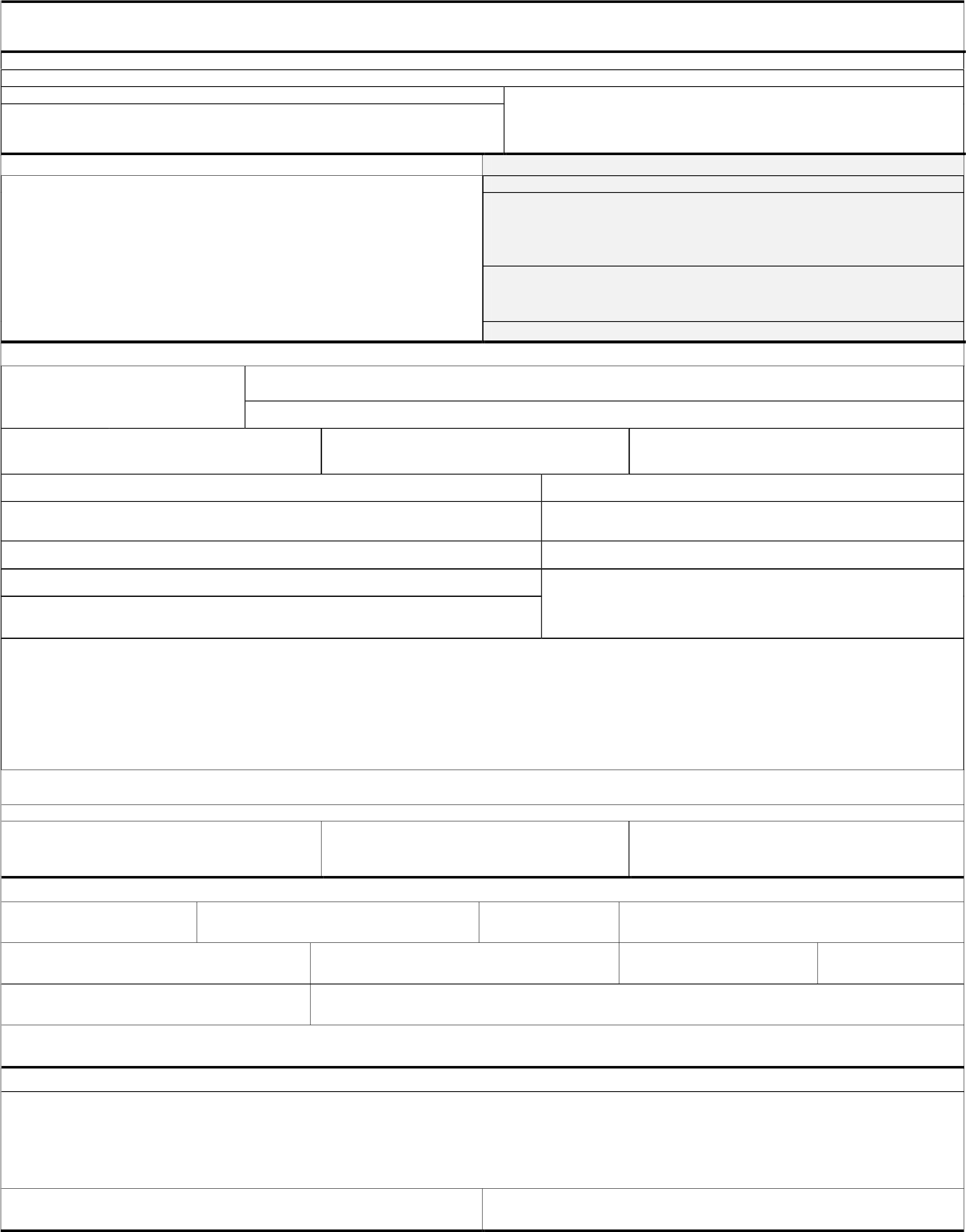 01. Rodzaj wniosku: 	02. Miejsce i data złożenia wniosku: (wypełnia urząd) 02.1. Nazwa urzędu, w którym składany jest wniosek: ☐ 1 – wniosek o wpis do CEIDG przedsiębiorcy. 	 Pola wymagane we wniosku o wpis oznaczono na formularzu znakiem (*) 	 ☐ 2 – wniosek o zmianę wpisu w CEIDG oraz innych danych. 	 Data powstania zmiany (RRRR-MM-DD): __ __ __ __ - __ __ - __ __ 	 ☐ 3 – wniosek o zawieszenie wykonywania działalności gospodarczej. 	02.2. Data złożenia wniosku: ☐ 4 – wniosek o wznowienie wykonywania działalności gospodarczej. 	__ __ __ __ - __ __ - __ __ ☐ 5 – wniosek o wykreślenie przedsiębiorcy z CEIDG. 	(RRRR-MM-DD) 02.3. Wniosek złożony przez: Przedsiębiorcę ☐ Osobę uprawnioną ☐ ☐ 03. Dane wnioskodawcy: 2a. Rodzaj dokumentu tożsamości*: 	Kobieta ☐ 	Dowód osobisty ☐    Paszport ☐     Inny ☐, podać jaki:………………………………………………………………. 1. Płeć*: Mężczyzna ☐ 2b. Seria i numer dokumentu tożsamości *:……………………………………………………………………………… 3. PESEL*: __ __ __ __ __ __ __ __ __ __ __ 	4. NIP*: __ __ __ __ __ __ __ __ __ __ 	5. REGON*:__ __ __ __ __ __ __ __ __ Nie posiadam numeru PESEL ☐ 	Nie posiadam NIP ☐ 	Nie posiadam numeru REGON ☐ 6. Nazwisko*: 	7. Imię pierwsze*: 8. Nazwisko rodowe: 	9. Imię drugie: (o ile posiada) 10. Imię ojca*: 	11. Imię matki*: 13. Data urodzenia*: 12. Miejsce urodzenia*: Posiadane obywatelstwa*: ☐ polskie   ☐ nie posiadam żadnego obywatelstwa 	__ __ __ __ - __ __ - __ __ (RRRR-MM-DD) Inne:………………………………………………………………………………………….. Oświadczam, że wobec osoby, której wpis dotyczy, nie orzeczono prawomocnie zakazów, o których mowa w art. 5 ust. 2 pkt 13-15 ustawy z dnia 6 marca 2018 r. o Centralnej Ewidencji i Informacji o Działalności Gospodarczej i Punkcie Informacji dla Przedsiębiorcy w zakresie działalności gospodarczej objętej wpisem, oraz, że osoba, której wpis dotyczy, posiada tytuł prawny do nieruchomości, których adresy są wpisywane do CEIDG. Jestem świadomy odpowiedzialności karnej za złożenie fałszywego oświadczenia*. ☐ - tak, składam oświadczenie Zgodnie z art. 233  §  6 ustawy z dnia 6 czerwca 1997 r. Kodeks karny, osoba, która składa fałszywe oświadczenie i została uprzedzona o odpowiedzialności karnej za złożenie fałszywego oświadczenia, podlega karze pozbawienia wolności od 6 miesięcy do lat 8. Zgodnie z art. 7 ust. 2 ustawy  Centralnej Ewidencji i Informacji o Działalności Gospodarczej i Punkcie Informacji dla Przedsiębiorcy, zawarcie w oświadczeniu klauzuli: "Jestem świadomy odpowiedzialności karnej za złożenie fałszywego oświadczenie" zastępuje pouczenie organu uprawnionego do odebrania oświadczenia o odpowiedzialności karnej za złożenie fałszywego oświadczenia. Jestem cudzoziemcem, o którym mowa w art. 4 ust. 2 lub ust. 4 lub ust. 5 ustawy o zasadach uczestnictwa przedsiębiorców zagranicznych i innych osób zagranicznych w obrocie gospodarczym na terytorium Rzeczypospolitej Polskiej. ☐ Dane dokumentu potwierdzającego status cudzoziemca: 1. Data wydania dokumentu: 	2. Sygnatura dokumentu: 	3. Organ wydający dokument: __ __ __ __ - __ __ - __ __ (RRRR-MM-DD) ☐ 04. Adres zamieszkania wnioskodawcy*: 1. Kraj*: 	2. Województwo: 	3. Powiat: 	4. Gmina/Dzielnica: 5. Miejscowość: 	6. Ulica: 	7. Nr nieruchomości/domu: 	8. Numer lokalu: 9. Kod pocztowy: 	10. Poczta: 11. Opis nietypowego miejsca: ☐ 05. Adres skrzynki ePUAP: Adres w systemie teleinformatycznym. Do doręczeń pism za pomocą środków komunikacji elektronicznej może mieć zastosowanie adres elektroniczny na portalu podatkowym lub w systemie ePUAP, w przypadku, jeżeli wniesiono o zastosowanie takiego sposobu doręczania albo wyrażono na to zgodę (art. 144a § 1 pkt 2 lub art. 144a § 1 pkt 3 w związku z art. 3e § 1 ustawy z dnia 29 sierpnia 1997 r. - Ordynacja podatkowa (Dz. U. z 2017 r. poz. 201, z późn. zm.)). Adres elektroniczny w systemie ePUAP może mieć również zastosowanie do doręczeń pism w analogicznych przypadkach określonych w art. 391 § 1 pkt 2 lub art. 391 § 1 pkt 3 w związku z art. 391 § 1a ustawy z dnia 14 czerwca 1960 r. - Kodeks postępowania administracyjnego (Dz. U. z 2017 r. poz. 1257). Poniżej można zaznaczyć rezygnację ze wskazanego adresu elektronicznego. 1. Adres elektroniczny: 	2. Rezygnacja z adresu elektronicznego ☐ Rejestracja w CEIDG i wszelkie czynności związane z wpisem są bezpłatne. Co dalej po rejestracji firmy? Sprawdź na biznes.gov.pl/porejestracji ☐ 06. Firma przedsiębiorcy, którego wniosek dotyczy* (nazwa firmy musi zawierać Imię i Nazwisko przedsiębiorcy): ☐ 06. Firma przedsiębiorcy, którego wniosek dotyczy* (nazwa firmy musi zawierać Imię i Nazwisko przedsiębiorcy): ☐ 06. Firma przedsiębiorcy, którego wniosek dotyczy* (nazwa firmy musi zawierać Imię i Nazwisko przedsiębiorcy): ☐ 06. Firma przedsiębiorcy, którego wniosek dotyczy* (nazwa firmy musi zawierać Imię i Nazwisko przedsiębiorcy): ☐ 06. Firma przedsiębiorcy, którego wniosek dotyczy* (nazwa firmy musi zawierać Imię i Nazwisko przedsiębiorcy): ☐ 06. Firma przedsiębiorcy, którego wniosek dotyczy* (nazwa firmy musi zawierać Imię i Nazwisko przedsiębiorcy): ☐ 06. Firma przedsiębiorcy, którego wniosek dotyczy* (nazwa firmy musi zawierać Imię i Nazwisko przedsiębiorcy): ☐ 06. Firma przedsiębiorcy, którego wniosek dotyczy* (nazwa firmy musi zawierać Imię i Nazwisko przedsiębiorcy): ☐ 06. Firma przedsiębiorcy, którego wniosek dotyczy* (nazwa firmy musi zawierać Imię i Nazwisko przedsiębiorcy): ☐ 06.1. Przewidywana liczba pracujących*:………………………………………………….. (przedsiębiorca + planowana liczba osób zatrudnionych) ☐ 06.1. Przewidywana liczba pracujących*:………………………………………………….. (przedsiębiorca + planowana liczba osób zatrudnionych) ☐ 06.1. Przewidywana liczba pracujących*:………………………………………………….. (przedsiębiorca + planowana liczba osób zatrudnionych) ☐ 06.1. Przewidywana liczba pracujących*:………………………………………………….. (przedsiębiorca + planowana liczba osób zatrudnionych) ☐ 06.1. Przewidywana liczba pracujących*:………………………………………………….. (przedsiębiorca + planowana liczba osób zatrudnionych) ☐ 06.1. Przewidywana liczba pracujących*:………………………………………………….. (przedsiębiorca + planowana liczba osób zatrudnionych) ☐ 06.1. Przewidywana liczba pracujących*:………………………………………………….. (przedsiębiorca + planowana liczba osób zatrudnionych) ☐ 06.1. Przewidywana liczba pracujących*:………………………………………………….. (przedsiębiorca + planowana liczba osób zatrudnionych) ☐ 06.1. Przewidywana liczba pracujących*:………………………………………………….. (przedsiębiorca + planowana liczba osób zatrudnionych) ☐ 06.2. Rodzaje działalności gospodarczej symbol (5-znakowy) wg PKD 2007 Poszczególne kody i powiązane z nimi procedury znajdziesz na stronie www.pkd.gov.pl ☐ 06.2. Rodzaje działalności gospodarczej symbol (5-znakowy) wg PKD 2007 Poszczególne kody i powiązane z nimi procedury znajdziesz na stronie www.pkd.gov.pl ☐ 06.2. Rodzaje działalności gospodarczej symbol (5-znakowy) wg PKD 2007 Poszczególne kody i powiązane z nimi procedury znajdziesz na stronie www.pkd.gov.pl ☐ 06.2. Rodzaje działalności gospodarczej symbol (5-znakowy) wg PKD 2007 Poszczególne kody i powiązane z nimi procedury znajdziesz na stronie www.pkd.gov.pl ☐ 06.2. Rodzaje działalności gospodarczej symbol (5-znakowy) wg PKD 2007 Poszczególne kody i powiązane z nimi procedury znajdziesz na stronie www.pkd.gov.pl ☐ 06.2. Rodzaje działalności gospodarczej symbol (5-znakowy) wg PKD 2007 Poszczególne kody i powiązane z nimi procedury znajdziesz na stronie www.pkd.gov.pl Przeważający*: ☐ 1. __ __ __ __ __ Przeważający*: ☐ 1. __ __ __ __ __ Przeważający*: ☐ 1. __ __ __ __ __ 2. __ __ __ __ __          Wykreślenie ☐ 2. __ __ __ __ __          Wykreślenie ☐ 3. __ __ __ __ __          Wykreślenie ☐ 3. __ __ __ __ __          Wykreślenie ☐ 3. __ __ __ __ __          Wykreślenie ☐ 3. __ __ __ __ __          Wykreślenie ☐ 4. __ __ __ __ __          Wykreślenie ☐ 4. __ __ __ __ __          Wykreślenie ☐ 4. __ __ __ __ __          Wykreślenie ☐ 5. __ __ __ __ __          Wykreślenie ☐ 5. __ __ __ __ __          Wykreślenie ☐ 6. __ __ __ __ __          Wykreślenie ☐ 6. __ __ __ __ __          Wykreślenie ☐ 6. __ __ __ __ __          Wykreślenie ☐ 6. __ __ __ __ __          Wykreślenie ☐ 7. __ __ __ __ __          Wykreślenie ☐ 7. __ __ __ __ __          Wykreślenie ☐ 7. __ __ __ __ __          Wykreślenie ☐ 8. __ __ __ __ __          Wykreślenie ☐ 8. __ __ __ __ __          Wykreślenie ☐ 9. __ __ __ __ __          Wykreślenie ☐ 9. __ __ __ __ __          Wykreślenie ☐ 9. __ __ __ __ __          Wykreślenie ☐ 9. __ __ __ __ __          Wykreślenie ☐ Kontynuacja w załączniku CEIDG-RD ☐ Kontynuacja w załączniku CEIDG-RD ☐ Kontynuacja w załączniku CEIDG-RD ☐ ☐ 07. Nazwa skrócona*: (w przypadku braku należy podać imię i nazwisko) ☐ 07. Nazwa skrócona*: (w przypadku braku należy podać imię i nazwisko) ☐ 07. Nazwa skrócona*: (w przypadku braku należy podać imię i nazwisko) ☐ 07. Nazwa skrócona*: (w przypadku braku należy podać imię i nazwisko) ☐ 08. Data rozpoczęcia działalności*: __ __ __ __ - __ __ - __ __ (RRRR-MM-DD) ☐ 08. Data rozpoczęcia działalności*: __ __ __ __ - __ __ - __ __ (RRRR-MM-DD) ☐ 08. Data rozpoczęcia działalności*: __ __ __ __ - __ __ - __ __ (RRRR-MM-DD) ☐ 08. Data rozpoczęcia działalności*: __ __ __ __ - __ __ - __ __ (RRRR-MM-DD) ☐ 08. Data rozpoczęcia działalności*: __ __ __ __ - __ __ - __ __ (RRRR-MM-DD) ☐ 09. Dane do kontaktu: ☐ 09. Dane do kontaktu: ☐ 09. Dane do kontaktu: Sprzeciwiam się udostępnianiu danych kontaktowych z CEIDG ☐ Sprzeciwiam się udostępnianiu danych kontaktowych z CEIDG ☐ Sprzeciwiam się udostępnianiu danych kontaktowych z CEIDG ☐ Sprzeciwiam się udostępnianiu danych kontaktowych z CEIDG ☐ Sprzeciwiam się udostępnianiu danych kontaktowych z CEIDG ☐ Sprzeciwiam się udostępnianiu danych kontaktowych z CEIDG ☐ 1. Numer telefonu: 1. Numer telefonu: 1. Numer telefonu: 2. Adres poczty elektronicznej: 2. Adres poczty elektronicznej: 2. Adres poczty elektronicznej: 2. Adres poczty elektronicznej: 2. Adres poczty elektronicznej: 2. Adres poczty elektronicznej: 3. Numer faksu: 3. Numer faksu: 3. Numer faksu: 4. Strona WWW: 4. Strona WWW: 4. Strona WWW: 4. Strona WWW: 4. Strona WWW: 4. Strona WWW: 10. Adresy związane z działalnością gospodarczą*: 10. Adresy związane z działalnością gospodarczą*: 10. Adresy związane z działalnością gospodarczą*: 10. Adresy związane z działalnością gospodarczą*: 10. Adresy związane z działalnością gospodarczą*: 10. Adresy związane z działalnością gospodarczą*: 10. Adresy związane z działalnością gospodarczą*: 10. Adresy związane z działalnością gospodarczą*: 10. Adresy związane z działalnością gospodarczą*: ☐ 10.1. Adres do doręczeń*: ☐ 10.1. Adres do doręczeń*: ☐ 10.1. Adres do doręczeń*: ☐ 10.1. Adres do doręczeń*: ☐ 10.1. Adres do doręczeń*: ☐ 10.1. Adres do doręczeń*: ☐ 10.1. Adres do doręczeń*: ☐ 10.1. Adres do doręczeń*: ☐ 10.1. Adres do doręczeń*: 1. Adresat: 1. Adresat: 1. Adresat: 1. Adresat: 1. Adresat: 1. Adresat: 1. Adresat: 1. Adresat: 1. Adresat: 2. Kraj: 3. Województwo: 3. Województwo: 4. Powiat: 4. Powiat: 5. Gmina/Dzielnica: 5. Gmina/Dzielnica: 5. Gmina/Dzielnica: 5. Gmina/Dzielnica: 6. Miejscowość: 6. Miejscowość: 7. Ulica: 7. Ulica: 7. Ulica: 8. Nr nieruchomości/domu: 8. Nr nieruchomości/domu: 8. Nr nieruchomości/domu: 9. Numer lokalu: 10. Kod pocztowy: 10. Kod pocztowy: 11. Poczta: 11. Poczta: 11. Poczta: 12. Skrytka pocztowa: 12. Skrytka pocztowa: 12. Skrytka pocztowa: 12. Skrytka pocztowa: ☐ 10.2. Stałe miejsce wykonywania działalności gospodarczej*: 		Brak stałego miejsca wykonywania działalności gospodarczej ☐ ☐ 10.2. Stałe miejsce wykonywania działalności gospodarczej*: 		Brak stałego miejsca wykonywania działalności gospodarczej ☐ ☐ 10.2. Stałe miejsce wykonywania działalności gospodarczej*: 		Brak stałego miejsca wykonywania działalności gospodarczej ☐ ☐ 10.2. Stałe miejsce wykonywania działalności gospodarczej*: 		Brak stałego miejsca wykonywania działalności gospodarczej ☐ ☐ 10.2. Stałe miejsce wykonywania działalności gospodarczej*: 		Brak stałego miejsca wykonywania działalności gospodarczej ☐ ☐ 10.2. Stałe miejsce wykonywania działalności gospodarczej*: 		Brak stałego miejsca wykonywania działalności gospodarczej ☐ ☐ 10.2. Stałe miejsce wykonywania działalności gospodarczej*: 		Brak stałego miejsca wykonywania działalności gospodarczej ☐ ☐ 10.2. Stałe miejsce wykonywania działalności gospodarczej*: 		Brak stałego miejsca wykonywania działalności gospodarczej ☐ ☐ 10.2. Stałe miejsce wykonywania działalności gospodarczej*: 		Brak stałego miejsca wykonywania działalności gospodarczej ☐ W przypadku braku stałego miejsca wykonywania działalności gospodarczej do celów podatkowych przyjęty zostanie adres zamieszkania. W przypadku braku stałego miejsca wykonywania działalności gospodarczej do celów podatkowych przyjęty zostanie adres zamieszkania. W przypadku braku stałego miejsca wykonywania działalności gospodarczej do celów podatkowych przyjęty zostanie adres zamieszkania. W przypadku braku stałego miejsca wykonywania działalności gospodarczej do celów podatkowych przyjęty zostanie adres zamieszkania. W przypadku braku stałego miejsca wykonywania działalności gospodarczej do celów podatkowych przyjęty zostanie adres zamieszkania. W przypadku braku stałego miejsca wykonywania działalności gospodarczej do celów podatkowych przyjęty zostanie adres zamieszkania. W przypadku braku stałego miejsca wykonywania działalności gospodarczej do celów podatkowych przyjęty zostanie adres zamieszkania. W przypadku braku stałego miejsca wykonywania działalności gospodarczej do celów podatkowych przyjęty zostanie adres zamieszkania. W przypadku braku stałego miejsca wykonywania działalności gospodarczej do celów podatkowych przyjęty zostanie adres zamieszkania. 1. Województwo: 1. Województwo: 2. Powiat: 2. Powiat: 2. Powiat: 3. Gmina/Dzielnica: 3. Gmina/Dzielnica: 3. Gmina/Dzielnica: 3. Gmina/Dzielnica: 4. Miejscowość: 4. Miejscowość: 5. Ulica: 5. Ulica: 5. Ulica: 6. Nr nieruchomości/domu: 6. Nr nieruchomości/domu: 6. Nr nieruchomości/domu: 7. Numer lokalu: 8. Kod pocztowy: 8. Kod pocztowy: 9. Poczta: 9. Poczta: 9. Poczta: 9. Poczta: 9. Poczta: 9. Poczta: 9. Poczta: 10. Opis nietypowego miejsca: 10. Opis nietypowego miejsca: 10. Opis nietypowego miejsca: 10. Opis nietypowego miejsca: 10. Opis nietypowego miejsca: 10. Opis nietypowego miejsca: 10. Opis nietypowego miejsca: 10. Opis nietypowego miejsca: 10. Opis nietypowego miejsca: 11. Dodatkowe stałe miejsca wykonywania działalności gospodarczej: 11. Dodatkowe stałe miejsca wykonywania działalności gospodarczej: 11. Dodatkowe stałe miejsca wykonywania działalności gospodarczej: 11. Dodatkowe stałe miejsca wykonywania działalności gospodarczej: 11. Dodatkowe stałe miejsca wykonywania działalności gospodarczej: 11. Dodatkowe stałe miejsca wykonywania działalności gospodarczej: 11. Dodatkowe stałe miejsca wykonywania działalności gospodarczej: 11. Dodatkowe stałe miejsca wykonywania działalności gospodarczej: 11. Dodatkowe stałe miejsca wykonywania działalności gospodarczej: 11.1. Numer identyfikacyjny REGON:    __ __ __ __ __ __ __ __ __    __ __ __ __ __ 11.1. Numer identyfikacyjny REGON:    __ __ __ __ __ __ __ __ __    __ __ __ __ __ 11.1. Numer identyfikacyjny REGON:    __ __ __ __ __ __ __ __ __    __ __ __ __ __ 11.1. Numer identyfikacyjny REGON:    __ __ __ __ __ __ __ __ __    __ __ __ __ __ 11.1. Numer identyfikacyjny REGON:    __ __ __ __ __ __ __ __ __    __ __ __ __ __ 11.1. Numer identyfikacyjny REGON:    __ __ __ __ __ __ __ __ __    __ __ __ __ __ 11.1. Numer identyfikacyjny REGON:    __ __ __ __ __ __ __ __ __    __ __ __ __ __ Wykreślenie ☐ Wykreślenie ☐ 11.2. Nazwa jednostki lokalnej: 11.2. Nazwa jednostki lokalnej: 11.2. Nazwa jednostki lokalnej: 11.2. Nazwa jednostki lokalnej: 11.2. Nazwa jednostki lokalnej: 11.2. Nazwa jednostki lokalnej: 11.2. Nazwa jednostki lokalnej: 11.2. Nazwa jednostki lokalnej: 11.2. Nazwa jednostki lokalnej: ☐ 11.3. Adres dodatkowego miejsca wykonywania działalności gospodarczej: ☐ 11.3. Adres dodatkowego miejsca wykonywania działalności gospodarczej: ☐ 11.3. Adres dodatkowego miejsca wykonywania działalności gospodarczej: ☐ 11.3. Adres dodatkowego miejsca wykonywania działalności gospodarczej: ☐ 11.3. Adres dodatkowego miejsca wykonywania działalności gospodarczej: ☐ 11.3. Adres dodatkowego miejsca wykonywania działalności gospodarczej: ☐ 11.3. Adres dodatkowego miejsca wykonywania działalności gospodarczej: ☐ 11.3. Adres dodatkowego miejsca wykonywania działalności gospodarczej: ☐ 11.3. Adres dodatkowego miejsca wykonywania działalności gospodarczej: 1. Kraj: 2. Województwo: 2. Województwo: 3. Powiat: 3. Powiat: 4. Gmina/Dzielnica: 4. Gmina/Dzielnica: 4. Gmina/Dzielnica: 4. Gmina/Dzielnica: 5. Miejscowość: 5. Miejscowość: 6. Ulica: 6. Ulica: 6. Ulica: 7. Nr nieruchomości/domu: 7. Nr nieruchomości/domu: 7. Nr nieruchomości/domu: 8. Numer lokalu: 9. Kod pocztowy: 9. Kod pocztowy: 10. Poczta: 10. Poczta: 10. Poczta: 10. Poczta: 10. Poczta: 10. Poczta: 10. Poczta: 11. Opis nietypowego miejsca: 11. Opis nietypowego miejsca: 11. Opis nietypowego miejsca: 11. Opis nietypowego miejsca: 11. Opis nietypowego miejsca: 11. Opis nietypowego miejsca: 11. Opis nietypowego miejsca: 11. Opis nietypowego miejsca: 11. Opis nietypowego miejsca: 12. Wskazany adres dotyczy miejsca wykonywania działalności przez: ☐ przedsiębiorcę ☐ spółkę cywilną, w której przedsiębiorca uczestniczy 12. Wskazany adres dotyczy miejsca wykonywania działalności przez: ☐ przedsiębiorcę ☐ spółkę cywilną, w której przedsiębiorca uczestniczy 12. Wskazany adres dotyczy miejsca wykonywania działalności przez: ☐ przedsiębiorcę ☐ spółkę cywilną, w której przedsiębiorca uczestniczy 12. Wskazany adres dotyczy miejsca wykonywania działalności przez: ☐ przedsiębiorcę ☐ spółkę cywilną, w której przedsiębiorca uczestniczy 12. Wskazany adres dotyczy miejsca wykonywania działalności przez: ☐ przedsiębiorcę ☐ spółkę cywilną, w której przedsiębiorca uczestniczy 12. Wskazany adres dotyczy miejsca wykonywania działalności przez: ☐ przedsiębiorcę ☐ spółkę cywilną, w której przedsiębiorca uczestniczy 12. Wskazany adres dotyczy miejsca wykonywania działalności przez: ☐ przedsiębiorcę ☐ spółkę cywilną, w której przedsiębiorca uczestniczy 12. Wskazany adres dotyczy miejsca wykonywania działalności przez: ☐ przedsiębiorcę ☐ spółkę cywilną, w której przedsiębiorca uczestniczy 12. Wskazany adres dotyczy miejsca wykonywania działalności przez: ☐ przedsiębiorcę ☐ spółkę cywilną, w której przedsiębiorca uczestniczy ☐ 11.4. Przewidywana liczba pracujących:…………………………………. ☐ 11.4. Przewidywana liczba pracujących:…………………………………. ☐ 11.4. Przewidywana liczba pracujących:…………………………………. ☐ 11.4. Przewidywana liczba pracujących:…………………………………. ☐ 11.4. Przewidywana liczba pracujących:…………………………………. ☐ 11.4. Przewidywana liczba pracujących:…………………………………. ☐ 11.4. Przewidywana liczba pracujących:…………………………………. ☐ 11.4. Przewidywana liczba pracujących:…………………………………. ☐ 11.4. Przewidywana liczba pracujących:…………………………………. ☐ 11.5. Data rozpoczęcia działalności jednostki: __ __ __ __ - __ __ - __ __ (RRRR-MM-DD) ☐ 11.5. Data rozpoczęcia działalności jednostki: __ __ __ __ - __ __ - __ __ (RRRR-MM-DD) ☐ 11.5. Data rozpoczęcia działalności jednostki: __ __ __ __ - __ __ - __ __ (RRRR-MM-DD) ☐ 11.6. Zakład leczniczy podmiotu leczniczego. ☐ 11.6. Zakład leczniczy podmiotu leczniczego. ☐ 11.6. Zakład leczniczy podmiotu leczniczego. ☐ 11.6. Zakład leczniczy podmiotu leczniczego. ☐ 11.6. Zakład leczniczy podmiotu leczniczego. ☐ 11.6. Zakład leczniczy podmiotu leczniczego. 11.7. Rodzaje działalności gospodarczej wykonywanej w tej lokalizacji symbol (5-znakowy) wg PKD 2007 11.7. Rodzaje działalności gospodarczej wykonywanej w tej lokalizacji symbol (5-znakowy) wg PKD 2007 11.7. Rodzaje działalności gospodarczej wykonywanej w tej lokalizacji symbol (5-znakowy) wg PKD 2007 11.7. Rodzaje działalności gospodarczej wykonywanej w tej lokalizacji symbol (5-znakowy) wg PKD 2007 11.7. Rodzaje działalności gospodarczej wykonywanej w tej lokalizacji symbol (5-znakowy) wg PKD 2007 11.7. Rodzaje działalności gospodarczej wykonywanej w tej lokalizacji symbol (5-znakowy) wg PKD 2007 11.7. Rodzaje działalności gospodarczej wykonywanej w tej lokalizacji symbol (5-znakowy) wg PKD 2007 11.7. Rodzaje działalności gospodarczej wykonywanej w tej lokalizacji symbol (5-znakowy) wg PKD 2007 11.7. Rodzaje działalności gospodarczej wykonywanej w tej lokalizacji symbol (5-znakowy) wg PKD 2007 Przeważający*: ☐ 1. __ __ __ __ __ Przeważający*: ☐ 1. __ __ __ __ __ Przeważający*: ☐ 1. __ __ __ __ __ 2. __ __ __ __ __          Wykreślenie ☐ 2. __ __ __ __ __          Wykreślenie ☐ 2. __ __ __ __ __          Wykreślenie ☐ 3. __ __ __ __ __          Wykreślenie ☐ 3. __ __ __ __ __          Wykreślenie ☐ 3. __ __ __ __ __          Wykreślenie ☐ 3. __ __ __ __ __          Wykreślenie ☐ 3. __ __ __ __ __          Wykreślenie ☐ 4. __ __ __ __ __          Wykreślenie ☐ 4. __ __ __ __ __          Wykreślenie ☐ 4. __ __ __ __ __          Wykreślenie ☐ 4. __ __ __ __ __          Wykreślenie ☐ 5. __ __ __ __ __          Wykreślenie ☐ 5. __ __ __ __ __          Wykreślenie ☐ 5. __ __ __ __ __          Wykreślenie ☐ 6. __ __ __ __ __          Wykreślenie ☐ 6. __ __ __ __ __          Wykreślenie ☐ 6. __ __ __ __ __          Wykreślenie ☐ 6. __ __ __ __ __          Wykreślenie ☐ 6. __ __ __ __ __          Wykreślenie ☐ Kontynuacja w załączniku CEIDG-RD ☐ Kontynuacja w załączniku CEIDG-RD ☐ Kontynuacja w załączniku CEIDG-RD ☐ Kontynuacja w załączniku CEIDG-RD ☐ Kolejne miejsca wykonywania działalności gospodarczej w załączniku CEIDG-MW ☐ Kolejne miejsca wykonywania działalności gospodarczej w załączniku CEIDG-MW ☐ Kolejne miejsca wykonywania działalności gospodarczej w załączniku CEIDG-MW ☐ Kolejne miejsca wykonywania działalności gospodarczej w załączniku CEIDG-MW ☐ Kolejne miejsca wykonywania działalności gospodarczej w załączniku CEIDG-MW ☐ Kolejne miejsca wykonywania działalności gospodarczej w załączniku CEIDG-MW ☐ Kolejne miejsca wykonywania działalności gospodarczej w załączniku CEIDG-MW ☐ Kolejne miejsca wykonywania działalności gospodarczej w załączniku CEIDG-MW ☐ Kolejne miejsca wykonywania działalności gospodarczej w załączniku CEIDG-MW ☐ Kolejne miejsca wykonywania działalności gospodarczej w załączniku CEIDG-MW ☐ Kolejne miejsca wykonywania działalności gospodarczej w załączniku CEIDG-MW ☐ Kolejne miejsca wykonywania działalności gospodarczej w załączniku CEIDG-MW ☐ ☐ 12. Podlegam obowiązkowemu ubezpieczeniu w*: (należy zaznaczyć tylko jedno pole) ☐ 12. Podlegam obowiązkowemu ubezpieczeniu w*: (należy zaznaczyć tylko jedno pole) ☐ 12. Podlegam obowiązkowemu ubezpieczeniu w*: (należy zaznaczyć tylko jedno pole) ☐ 12. Podlegam obowiązkowemu ubezpieczeniu w*: (należy zaznaczyć tylko jedno pole) ☐ 12. Podlegam obowiązkowemu ubezpieczeniu w*: (należy zaznaczyć tylko jedno pole) ☐ 12. Podlegam obowiązkowemu ubezpieczeniu w*: (należy zaznaczyć tylko jedno pole) ☐ 12. Podlegam obowiązkowemu ubezpieczeniu w*: (należy zaznaczyć tylko jedno pole) ☐ 12. Podlegam obowiązkowemu ubezpieczeniu w*: (należy zaznaczyć tylko jedno pole) ☐ 12. Podlegam obowiązkowemu ubezpieczeniu w*: (należy zaznaczyć tylko jedno pole) ☐ 12. Podlegam obowiązkowemu ubezpieczeniu w*: (należy zaznaczyć tylko jedno pole) ☐ 12. Podlegam obowiązkowemu ubezpieczeniu w*: (należy zaznaczyć tylko jedno pole) ☐ 12. Podlegam obowiązkowemu ubezpieczeniu w*: (należy zaznaczyć tylko jedno pole) Zakładzie Ubezpieczeń Społecznych ☐ (wypełnij pole 12.1 i opcjonalnie 12.2) Zakładzie Ubezpieczeń Społecznych ☐ (wypełnij pole 12.1 i opcjonalnie 12.2) Kasie Rolniczego Ubezpieczenia Społecznego ☐ (wypełnij rubrykę 13) Kasie Rolniczego Ubezpieczenia Społecznego ☐ (wypełnij rubrykę 13) Kasie Rolniczego Ubezpieczenia Społecznego ☐ (wypełnij rubrykę 13) Kasie Rolniczego Ubezpieczenia Społecznego ☐ (wypełnij rubrykę 13) Kasie Rolniczego Ubezpieczenia Społecznego ☐ (wypełnij rubrykę 13) Kasie Rolniczego Ubezpieczenia Społecznego ☐ (wypełnij rubrykę 13) Jestem ubezpieczony za granicą ☐ Jestem ubezpieczony za granicą ☐ Jestem ubezpieczony za granicą ☐ Jestem ubezpieczony za granicą ☐ 12.1. Data powstania obowiązku opłacania składek ZUS (RRRR-MM-DD): __ __ __ __ - __ __ - __ __ 12.1. Data powstania obowiązku opłacania składek ZUS (RRRR-MM-DD): __ __ __ __ - __ __ - __ __ 12.1. Data powstania obowiązku opłacania składek ZUS (RRRR-MM-DD): __ __ __ __ - __ __ - __ __ 12.1. Data powstania obowiązku opłacania składek ZUS (RRRR-MM-DD): __ __ __ __ - __ __ - __ __ 12.1. Data powstania obowiązku opłacania składek ZUS (RRRR-MM-DD): __ __ __ __ - __ __ - __ __ 12.1. Data powstania obowiązku opłacania składek ZUS (RRRR-MM-DD): __ __ __ __ - __ __ - __ __ 12.1. Data powstania obowiązku opłacania składek ZUS (RRRR-MM-DD): __ __ __ __ - __ __ - __ __ 12.1. Data powstania obowiązku opłacania składek ZUS (RRRR-MM-DD): __ __ __ __ - __ __ - __ __ 12.1. Data powstania obowiązku opłacania składek ZUS (RRRR-MM-DD): __ __ __ __ - __ __ - __ __ 12.1. Data powstania obowiązku opłacania składek ZUS (RRRR-MM-DD): __ __ __ __ - __ __ - __ __ 12.1. Data powstania obowiązku opłacania składek ZUS (RRRR-MM-DD): __ __ __ __ - __ __ - __ __ 12.1. Data powstania obowiązku opłacania składek ZUS (RRRR-MM-DD): __ __ __ __ - __ __ - __ __ 12.2. Dołączam zgłoszenia ZUS:     ZZA ☐ ,     ZWUA ☐ ,     ZUA ☐ ,     ZIUA ☐ ,     ZCNA ☐ szt……. 12.2. Dołączam zgłoszenia ZUS:     ZZA ☐ ,     ZWUA ☐ ,     ZUA ☐ ,     ZIUA ☐ ,     ZCNA ☐ szt……. 12.2. Dołączam zgłoszenia ZUS:     ZZA ☐ ,     ZWUA ☐ ,     ZUA ☐ ,     ZIUA ☐ ,     ZCNA ☐ szt……. 12.2. Dołączam zgłoszenia ZUS:     ZZA ☐ ,     ZWUA ☐ ,     ZUA ☐ ,     ZIUA ☐ ,     ZCNA ☐ szt……. 12.2. Dołączam zgłoszenia ZUS:     ZZA ☐ ,     ZWUA ☐ ,     ZUA ☐ ,     ZIUA ☐ ,     ZCNA ☐ szt……. 12.2. Dołączam zgłoszenia ZUS:     ZZA ☐ ,     ZWUA ☐ ,     ZUA ☐ ,     ZIUA ☐ ,     ZCNA ☐ szt……. 12.2. Dołączam zgłoszenia ZUS:     ZZA ☐ ,     ZWUA ☐ ,     ZUA ☐ ,     ZIUA ☐ ,     ZCNA ☐ szt……. 12.2. Dołączam zgłoszenia ZUS:     ZZA ☐ ,     ZWUA ☐ ,     ZUA ☐ ,     ZIUA ☐ ,     ZCNA ☐ szt……. 12.2. Dołączam zgłoszenia ZUS:     ZZA ☐ ,     ZWUA ☐ ,     ZUA ☐ ,     ZIUA ☐ ,     ZCNA ☐ szt……. 12.2. Dołączam zgłoszenia ZUS:     ZZA ☐ ,     ZWUA ☐ ,     ZUA ☐ ,     ZIUA ☐ ,     ZCNA ☐ szt……. 12.2. Dołączam zgłoszenia ZUS:     ZZA ☐ ,     ZWUA ☐ ,     ZUA ☐ ,     ZIUA ☐ ,     ZCNA ☐ szt……. 12.2. Dołączam zgłoszenia ZUS:     ZZA ☐ ,     ZWUA ☐ ,     ZUA ☐ ,     ZIUA ☐ ,     ZCNA ☐ szt……. ☐ 13. Dane dla potrzeb KRUS: 13.1. Oświadczam, że: moje sprawy prowadzi jednostka terenowa KRUS:………………………………………………………………………………………………………………... chcę kontynuować ubezpieczenie społeczne rolników:   ☐ TAK   ☐ NIE 3) w poprzednim roku podatkowym: prowadziłem(am) pozarolniczą działalność gospodarczą:   ☐ TAK   ☐ NIE współpracowałem(am) przy prowadzeniu pozarolniczej działalności gospodarczej:   ☐ TAK   ☐ NIE zaświadczenie właściwego naczelnika urzędu skarbowego o nieprzekroczeniu kwoty należnego podatku dochodowego od przychodów z pozarolniczej działalności gospodarczej za poprzedni rok podatkowy: złożyłem(am) we właściwej jednostce terenowej KRUS:   ☐ TAK   ☐ NIE składam wraz z niniejszym wnioskiem:   ☐ TAK   ☐ NIE złożę we właściwej jednostce terenowej KRUS w terminie 14 dni od dnia rozpoczęcia prowadzenia pozarolniczej działalności gospodarczej w rozumieniu ustawy o ubezpieczeniu społecznym rolników:   ☐ TAK   ☐ NIE organem podatkowym właściwym do rozliczenia podatku dochodowego od przychodów z pozarolniczej działalności gospodarczej za poprzedni rok podatkowy jest:………………………………………………………………………………………………………………………………………………………… 13.2. Oświadczam, że przekroczyłem(am) kwotę należnego podatku dochodowego od przychodów z pozarolniczej działalności gospodarczej za poprzedni rok podatkowy:   ☐ TAK   ☐ NIE ☐ 13. Dane dla potrzeb KRUS: 13.1. Oświadczam, że: moje sprawy prowadzi jednostka terenowa KRUS:………………………………………………………………………………………………………………... chcę kontynuować ubezpieczenie społeczne rolników:   ☐ TAK   ☐ NIE 3) w poprzednim roku podatkowym: prowadziłem(am) pozarolniczą działalność gospodarczą:   ☐ TAK   ☐ NIE współpracowałem(am) przy prowadzeniu pozarolniczej działalności gospodarczej:   ☐ TAK   ☐ NIE zaświadczenie właściwego naczelnika urzędu skarbowego o nieprzekroczeniu kwoty należnego podatku dochodowego od przychodów z pozarolniczej działalności gospodarczej za poprzedni rok podatkowy: złożyłem(am) we właściwej jednostce terenowej KRUS:   ☐ TAK   ☐ NIE składam wraz z niniejszym wnioskiem:   ☐ TAK   ☐ NIE złożę we właściwej jednostce terenowej KRUS w terminie 14 dni od dnia rozpoczęcia prowadzenia pozarolniczej działalności gospodarczej w rozumieniu ustawy o ubezpieczeniu społecznym rolników:   ☐ TAK   ☐ NIE organem podatkowym właściwym do rozliczenia podatku dochodowego od przychodów z pozarolniczej działalności gospodarczej za poprzedni rok podatkowy jest:………………………………………………………………………………………………………………………………………………………… 13.2. Oświadczam, że przekroczyłem(am) kwotę należnego podatku dochodowego od przychodów z pozarolniczej działalności gospodarczej za poprzedni rok podatkowy:   ☐ TAK   ☐ NIE ☐ 13. Dane dla potrzeb KRUS: 13.1. Oświadczam, że: moje sprawy prowadzi jednostka terenowa KRUS:………………………………………………………………………………………………………………... chcę kontynuować ubezpieczenie społeczne rolników:   ☐ TAK   ☐ NIE 3) w poprzednim roku podatkowym: prowadziłem(am) pozarolniczą działalność gospodarczą:   ☐ TAK   ☐ NIE współpracowałem(am) przy prowadzeniu pozarolniczej działalności gospodarczej:   ☐ TAK   ☐ NIE zaświadczenie właściwego naczelnika urzędu skarbowego o nieprzekroczeniu kwoty należnego podatku dochodowego od przychodów z pozarolniczej działalności gospodarczej za poprzedni rok podatkowy: złożyłem(am) we właściwej jednostce terenowej KRUS:   ☐ TAK   ☐ NIE składam wraz z niniejszym wnioskiem:   ☐ TAK   ☐ NIE złożę we właściwej jednostce terenowej KRUS w terminie 14 dni od dnia rozpoczęcia prowadzenia pozarolniczej działalności gospodarczej w rozumieniu ustawy o ubezpieczeniu społecznym rolników:   ☐ TAK   ☐ NIE organem podatkowym właściwym do rozliczenia podatku dochodowego od przychodów z pozarolniczej działalności gospodarczej za poprzedni rok podatkowy jest:………………………………………………………………………………………………………………………………………………………… 13.2. Oświadczam, że przekroczyłem(am) kwotę należnego podatku dochodowego od przychodów z pozarolniczej działalności gospodarczej za poprzedni rok podatkowy:   ☐ TAK   ☐ NIE ☐ 13. Dane dla potrzeb KRUS: 13.1. Oświadczam, że: moje sprawy prowadzi jednostka terenowa KRUS:………………………………………………………………………………………………………………... chcę kontynuować ubezpieczenie społeczne rolników:   ☐ TAK   ☐ NIE 3) w poprzednim roku podatkowym: prowadziłem(am) pozarolniczą działalność gospodarczą:   ☐ TAK   ☐ NIE współpracowałem(am) przy prowadzeniu pozarolniczej działalności gospodarczej:   ☐ TAK   ☐ NIE zaświadczenie właściwego naczelnika urzędu skarbowego o nieprzekroczeniu kwoty należnego podatku dochodowego od przychodów z pozarolniczej działalności gospodarczej za poprzedni rok podatkowy: złożyłem(am) we właściwej jednostce terenowej KRUS:   ☐ TAK   ☐ NIE składam wraz z niniejszym wnioskiem:   ☐ TAK   ☐ NIE złożę we właściwej jednostce terenowej KRUS w terminie 14 dni od dnia rozpoczęcia prowadzenia pozarolniczej działalności gospodarczej w rozumieniu ustawy o ubezpieczeniu społecznym rolników:   ☐ TAK   ☐ NIE organem podatkowym właściwym do rozliczenia podatku dochodowego od przychodów z pozarolniczej działalności gospodarczej za poprzedni rok podatkowy jest:………………………………………………………………………………………………………………………………………………………… 13.2. Oświadczam, że przekroczyłem(am) kwotę należnego podatku dochodowego od przychodów z pozarolniczej działalności gospodarczej za poprzedni rok podatkowy:   ☐ TAK   ☐ NIE ☐ 13. Dane dla potrzeb KRUS: 13.1. Oświadczam, że: moje sprawy prowadzi jednostka terenowa KRUS:………………………………………………………………………………………………………………... chcę kontynuować ubezpieczenie społeczne rolników:   ☐ TAK   ☐ NIE 3) w poprzednim roku podatkowym: prowadziłem(am) pozarolniczą działalność gospodarczą:   ☐ TAK   ☐ NIE współpracowałem(am) przy prowadzeniu pozarolniczej działalności gospodarczej:   ☐ TAK   ☐ NIE zaświadczenie właściwego naczelnika urzędu skarbowego o nieprzekroczeniu kwoty należnego podatku dochodowego od przychodów z pozarolniczej działalności gospodarczej za poprzedni rok podatkowy: złożyłem(am) we właściwej jednostce terenowej KRUS:   ☐ TAK   ☐ NIE składam wraz z niniejszym wnioskiem:   ☐ TAK   ☐ NIE złożę we właściwej jednostce terenowej KRUS w terminie 14 dni od dnia rozpoczęcia prowadzenia pozarolniczej działalności gospodarczej w rozumieniu ustawy o ubezpieczeniu społecznym rolników:   ☐ TAK   ☐ NIE organem podatkowym właściwym do rozliczenia podatku dochodowego od przychodów z pozarolniczej działalności gospodarczej za poprzedni rok podatkowy jest:………………………………………………………………………………………………………………………………………………………… 13.2. Oświadczam, że przekroczyłem(am) kwotę należnego podatku dochodowego od przychodów z pozarolniczej działalności gospodarczej za poprzedni rok podatkowy:   ☐ TAK   ☐ NIE ☐ 13. Dane dla potrzeb KRUS: 13.1. Oświadczam, że: moje sprawy prowadzi jednostka terenowa KRUS:………………………………………………………………………………………………………………... chcę kontynuować ubezpieczenie społeczne rolników:   ☐ TAK   ☐ NIE 3) w poprzednim roku podatkowym: prowadziłem(am) pozarolniczą działalność gospodarczą:   ☐ TAK   ☐ NIE współpracowałem(am) przy prowadzeniu pozarolniczej działalności gospodarczej:   ☐ TAK   ☐ NIE zaświadczenie właściwego naczelnika urzędu skarbowego o nieprzekroczeniu kwoty należnego podatku dochodowego od przychodów z pozarolniczej działalności gospodarczej za poprzedni rok podatkowy: złożyłem(am) we właściwej jednostce terenowej KRUS:   ☐ TAK   ☐ NIE składam wraz z niniejszym wnioskiem:   ☐ TAK   ☐ NIE złożę we właściwej jednostce terenowej KRUS w terminie 14 dni od dnia rozpoczęcia prowadzenia pozarolniczej działalności gospodarczej w rozumieniu ustawy o ubezpieczeniu społecznym rolników:   ☐ TAK   ☐ NIE organem podatkowym właściwym do rozliczenia podatku dochodowego od przychodów z pozarolniczej działalności gospodarczej za poprzedni rok podatkowy jest:………………………………………………………………………………………………………………………………………………………… 13.2. Oświadczam, że przekroczyłem(am) kwotę należnego podatku dochodowego od przychodów z pozarolniczej działalności gospodarczej za poprzedni rok podatkowy:   ☐ TAK   ☐ NIE ☐ 13. Dane dla potrzeb KRUS: 13.1. Oświadczam, że: moje sprawy prowadzi jednostka terenowa KRUS:………………………………………………………………………………………………………………... chcę kontynuować ubezpieczenie społeczne rolników:   ☐ TAK   ☐ NIE 3) w poprzednim roku podatkowym: prowadziłem(am) pozarolniczą działalność gospodarczą:   ☐ TAK   ☐ NIE współpracowałem(am) przy prowadzeniu pozarolniczej działalności gospodarczej:   ☐ TAK   ☐ NIE zaświadczenie właściwego naczelnika urzędu skarbowego o nieprzekroczeniu kwoty należnego podatku dochodowego od przychodów z pozarolniczej działalności gospodarczej za poprzedni rok podatkowy: złożyłem(am) we właściwej jednostce terenowej KRUS:   ☐ TAK   ☐ NIE składam wraz z niniejszym wnioskiem:   ☐ TAK   ☐ NIE złożę we właściwej jednostce terenowej KRUS w terminie 14 dni od dnia rozpoczęcia prowadzenia pozarolniczej działalności gospodarczej w rozumieniu ustawy o ubezpieczeniu społecznym rolników:   ☐ TAK   ☐ NIE organem podatkowym właściwym do rozliczenia podatku dochodowego od przychodów z pozarolniczej działalności gospodarczej za poprzedni rok podatkowy jest:………………………………………………………………………………………………………………………………………………………… 13.2. Oświadczam, że przekroczyłem(am) kwotę należnego podatku dochodowego od przychodów z pozarolniczej działalności gospodarczej za poprzedni rok podatkowy:   ☐ TAK   ☐ NIE ☐ 13. Dane dla potrzeb KRUS: 13.1. Oświadczam, że: moje sprawy prowadzi jednostka terenowa KRUS:………………………………………………………………………………………………………………... chcę kontynuować ubezpieczenie społeczne rolników:   ☐ TAK   ☐ NIE 3) w poprzednim roku podatkowym: prowadziłem(am) pozarolniczą działalność gospodarczą:   ☐ TAK   ☐ NIE współpracowałem(am) przy prowadzeniu pozarolniczej działalności gospodarczej:   ☐ TAK   ☐ NIE zaświadczenie właściwego naczelnika urzędu skarbowego o nieprzekroczeniu kwoty należnego podatku dochodowego od przychodów z pozarolniczej działalności gospodarczej za poprzedni rok podatkowy: złożyłem(am) we właściwej jednostce terenowej KRUS:   ☐ TAK   ☐ NIE składam wraz z niniejszym wnioskiem:   ☐ TAK   ☐ NIE złożę we właściwej jednostce terenowej KRUS w terminie 14 dni od dnia rozpoczęcia prowadzenia pozarolniczej działalności gospodarczej w rozumieniu ustawy o ubezpieczeniu społecznym rolników:   ☐ TAK   ☐ NIE organem podatkowym właściwym do rozliczenia podatku dochodowego od przychodów z pozarolniczej działalności gospodarczej za poprzedni rok podatkowy jest:………………………………………………………………………………………………………………………………………………………… 13.2. Oświadczam, że przekroczyłem(am) kwotę należnego podatku dochodowego od przychodów z pozarolniczej działalności gospodarczej za poprzedni rok podatkowy:   ☐ TAK   ☐ NIE ☐ 13. Dane dla potrzeb KRUS: 13.1. Oświadczam, że: moje sprawy prowadzi jednostka terenowa KRUS:………………………………………………………………………………………………………………... chcę kontynuować ubezpieczenie społeczne rolników:   ☐ TAK   ☐ NIE 3) w poprzednim roku podatkowym: prowadziłem(am) pozarolniczą działalność gospodarczą:   ☐ TAK   ☐ NIE współpracowałem(am) przy prowadzeniu pozarolniczej działalności gospodarczej:   ☐ TAK   ☐ NIE zaświadczenie właściwego naczelnika urzędu skarbowego o nieprzekroczeniu kwoty należnego podatku dochodowego od przychodów z pozarolniczej działalności gospodarczej za poprzedni rok podatkowy: złożyłem(am) we właściwej jednostce terenowej KRUS:   ☐ TAK   ☐ NIE składam wraz z niniejszym wnioskiem:   ☐ TAK   ☐ NIE złożę we właściwej jednostce terenowej KRUS w terminie 14 dni od dnia rozpoczęcia prowadzenia pozarolniczej działalności gospodarczej w rozumieniu ustawy o ubezpieczeniu społecznym rolników:   ☐ TAK   ☐ NIE organem podatkowym właściwym do rozliczenia podatku dochodowego od przychodów z pozarolniczej działalności gospodarczej za poprzedni rok podatkowy jest:………………………………………………………………………………………………………………………………………………………… 13.2. Oświadczam, że przekroczyłem(am) kwotę należnego podatku dochodowego od przychodów z pozarolniczej działalności gospodarczej za poprzedni rok podatkowy:   ☐ TAK   ☐ NIE ☐ 13. Dane dla potrzeb KRUS: 13.1. Oświadczam, że: moje sprawy prowadzi jednostka terenowa KRUS:………………………………………………………………………………………………………………... chcę kontynuować ubezpieczenie społeczne rolników:   ☐ TAK   ☐ NIE 3) w poprzednim roku podatkowym: prowadziłem(am) pozarolniczą działalność gospodarczą:   ☐ TAK   ☐ NIE współpracowałem(am) przy prowadzeniu pozarolniczej działalności gospodarczej:   ☐ TAK   ☐ NIE zaświadczenie właściwego naczelnika urzędu skarbowego o nieprzekroczeniu kwoty należnego podatku dochodowego od przychodów z pozarolniczej działalności gospodarczej za poprzedni rok podatkowy: złożyłem(am) we właściwej jednostce terenowej KRUS:   ☐ TAK   ☐ NIE składam wraz z niniejszym wnioskiem:   ☐ TAK   ☐ NIE złożę we właściwej jednostce terenowej KRUS w terminie 14 dni od dnia rozpoczęcia prowadzenia pozarolniczej działalności gospodarczej w rozumieniu ustawy o ubezpieczeniu społecznym rolników:   ☐ TAK   ☐ NIE organem podatkowym właściwym do rozliczenia podatku dochodowego od przychodów z pozarolniczej działalności gospodarczej za poprzedni rok podatkowy jest:………………………………………………………………………………………………………………………………………………………… 13.2. Oświadczam, że przekroczyłem(am) kwotę należnego podatku dochodowego od przychodów z pozarolniczej działalności gospodarczej za poprzedni rok podatkowy:   ☐ TAK   ☐ NIE ☐ 13. Dane dla potrzeb KRUS: 13.1. Oświadczam, że: moje sprawy prowadzi jednostka terenowa KRUS:………………………………………………………………………………………………………………... chcę kontynuować ubezpieczenie społeczne rolników:   ☐ TAK   ☐ NIE 3) w poprzednim roku podatkowym: prowadziłem(am) pozarolniczą działalność gospodarczą:   ☐ TAK   ☐ NIE współpracowałem(am) przy prowadzeniu pozarolniczej działalności gospodarczej:   ☐ TAK   ☐ NIE zaświadczenie właściwego naczelnika urzędu skarbowego o nieprzekroczeniu kwoty należnego podatku dochodowego od przychodów z pozarolniczej działalności gospodarczej za poprzedni rok podatkowy: złożyłem(am) we właściwej jednostce terenowej KRUS:   ☐ TAK   ☐ NIE składam wraz z niniejszym wnioskiem:   ☐ TAK   ☐ NIE złożę we właściwej jednostce terenowej KRUS w terminie 14 dni od dnia rozpoczęcia prowadzenia pozarolniczej działalności gospodarczej w rozumieniu ustawy o ubezpieczeniu społecznym rolników:   ☐ TAK   ☐ NIE organem podatkowym właściwym do rozliczenia podatku dochodowego od przychodów z pozarolniczej działalności gospodarczej za poprzedni rok podatkowy jest:………………………………………………………………………………………………………………………………………………………… 13.2. Oświadczam, że przekroczyłem(am) kwotę należnego podatku dochodowego od przychodów z pozarolniczej działalności gospodarczej za poprzedni rok podatkowy:   ☐ TAK   ☐ NIE ☐ 13. Dane dla potrzeb KRUS: 13.1. Oświadczam, że: moje sprawy prowadzi jednostka terenowa KRUS:………………………………………………………………………………………………………………... chcę kontynuować ubezpieczenie społeczne rolników:   ☐ TAK   ☐ NIE 3) w poprzednim roku podatkowym: prowadziłem(am) pozarolniczą działalność gospodarczą:   ☐ TAK   ☐ NIE współpracowałem(am) przy prowadzeniu pozarolniczej działalności gospodarczej:   ☐ TAK   ☐ NIE zaświadczenie właściwego naczelnika urzędu skarbowego o nieprzekroczeniu kwoty należnego podatku dochodowego od przychodów z pozarolniczej działalności gospodarczej za poprzedni rok podatkowy: złożyłem(am) we właściwej jednostce terenowej KRUS:   ☐ TAK   ☐ NIE składam wraz z niniejszym wnioskiem:   ☐ TAK   ☐ NIE złożę we właściwej jednostce terenowej KRUS w terminie 14 dni od dnia rozpoczęcia prowadzenia pozarolniczej działalności gospodarczej w rozumieniu ustawy o ubezpieczeniu społecznym rolników:   ☐ TAK   ☐ NIE organem podatkowym właściwym do rozliczenia podatku dochodowego od przychodów z pozarolniczej działalności gospodarczej za poprzedni rok podatkowy jest:………………………………………………………………………………………………………………………………………………………… 13.2. Oświadczam, że przekroczyłem(am) kwotę należnego podatku dochodowego od przychodów z pozarolniczej działalności gospodarczej za poprzedni rok podatkowy:   ☐ TAK   ☐ NIE ☐ 14. Informacja o zawieszeniu wykonywania działalności gospodarczej: ☐ 14. Informacja o zawieszeniu wykonywania działalności gospodarczej: ☐ 14. Informacja o zawieszeniu wykonywania działalności gospodarczej: ☐ 14. Informacja o zawieszeniu wykonywania działalności gospodarczej: ☐ 14. Informacja o zawieszeniu wykonywania działalności gospodarczej: ☐ 14. Informacja o zawieszeniu wykonywania działalności gospodarczej: ☐ 14. Informacja o zawieszeniu wykonywania działalności gospodarczej: ☐ 14. Informacja o zawieszeniu wykonywania działalności gospodarczej: ☐ 14. Informacja o zawieszeniu wykonywania działalności gospodarczej: ☐ 14. Informacja o zawieszeniu wykonywania działalności gospodarczej: ☐ 14. Informacja o zawieszeniu wykonywania działalności gospodarczej: ☐ 14. Informacja o zawieszeniu wykonywania działalności gospodarczej: 1. Data rozpoczęcia zawieszenia (RRRR-MM-DD): __ __ __ __ - __ __ - __ __     Chcę jednocześnie wskazać datę wznowienia działalności ☐ (datę należy podać w rubryce 15) 1. Data rozpoczęcia zawieszenia (RRRR-MM-DD): __ __ __ __ - __ __ - __ __     Chcę jednocześnie wskazać datę wznowienia działalności ☐ (datę należy podać w rubryce 15) 1. Data rozpoczęcia zawieszenia (RRRR-MM-DD): __ __ __ __ - __ __ - __ __     Chcę jednocześnie wskazać datę wznowienia działalności ☐ (datę należy podać w rubryce 15) 1. Data rozpoczęcia zawieszenia (RRRR-MM-DD): __ __ __ __ - __ __ - __ __     Chcę jednocześnie wskazać datę wznowienia działalności ☐ (datę należy podać w rubryce 15) 1. Data rozpoczęcia zawieszenia (RRRR-MM-DD): __ __ __ __ - __ __ - __ __     Chcę jednocześnie wskazać datę wznowienia działalności ☐ (datę należy podać w rubryce 15) 1. Data rozpoczęcia zawieszenia (RRRR-MM-DD): __ __ __ __ - __ __ - __ __     Chcę jednocześnie wskazać datę wznowienia działalności ☐ (datę należy podać w rubryce 15) 1. Data rozpoczęcia zawieszenia (RRRR-MM-DD): __ __ __ __ - __ __ - __ __     Chcę jednocześnie wskazać datę wznowienia działalności ☐ (datę należy podać w rubryce 15) 2. Rezygnuję z zawieszenia działalności ☐ 2. Rezygnuję z zawieszenia działalności ☐ 2. Rezygnuję z zawieszenia działalności ☐ 2. Rezygnuję z zawieszenia działalności ☐ 2. Rezygnuję z zawieszenia działalności ☐ ☐ 15. Informacja o wznowieniu wykonywania działalności gospodarczej: ☐ 15. Informacja o wznowieniu wykonywania działalności gospodarczej: ☐ 15. Informacja o wznowieniu wykonywania działalności gospodarczej: ☐ 15. Informacja o wznowieniu wykonywania działalności gospodarczej: ☐ 15. Informacja o wznowieniu wykonywania działalności gospodarczej: ☐ 15. Informacja o wznowieniu wykonywania działalności gospodarczej: ☐ 15. Informacja o wznowieniu wykonywania działalności gospodarczej: ☐ 15. Informacja o wznowieniu wykonywania działalności gospodarczej: ☐ 15. Informacja o wznowieniu wykonywania działalności gospodarczej: ☐ 15. Informacja o wznowieniu wykonywania działalności gospodarczej: ☐ 15. Informacja o wznowieniu wykonywania działalności gospodarczej: ☐ 15. Informacja o wznowieniu wykonywania działalności gospodarczej: 1. Data wznowienia działalności gospodarczej (RRRR-MM-DD): __ __ __ __ - __ __ - __ __ 1. Data wznowienia działalności gospodarczej (RRRR-MM-DD): __ __ __ __ - __ __ - __ __ 1. Data wznowienia działalności gospodarczej (RRRR-MM-DD): __ __ __ __ - __ __ - __ __ 1. Data wznowienia działalności gospodarczej (RRRR-MM-DD): __ __ __ __ - __ __ - __ __ 1. Data wznowienia działalności gospodarczej (RRRR-MM-DD): __ __ __ __ - __ __ - __ __ 1. Data wznowienia działalności gospodarczej (RRRR-MM-DD): __ __ __ __ - __ __ - __ __ 1. Data wznowienia działalności gospodarczej (RRRR-MM-DD): __ __ __ __ - __ __ - __ __ 2. Rezygnuję ze wznowienia działalności ☐ 2. Rezygnuję ze wznowienia działalności ☐ 2. Rezygnuję ze wznowienia działalności ☐ 2. Rezygnuję ze wznowienia działalności ☐ 2. Rezygnuję ze wznowienia działalności ☐ ☐ 16. Informacja o zaprzestaniu wykonywania działalności gospodarczej: Data trwałego zaprzestania działalności gospodarczej (RRRR-MM-DD): __ __ __ __ - __ __ - __ __ Rezygnuję z zaprzestania wykonywania działalności ☐ Przekształcenie w jednoosobową spółkę kapitałową ☐ 4) 	Nie podjęto działalności ☐ ☐ 16. Informacja o zaprzestaniu wykonywania działalności gospodarczej: Data trwałego zaprzestania działalności gospodarczej (RRRR-MM-DD): __ __ __ __ - __ __ - __ __ Rezygnuję z zaprzestania wykonywania działalności ☐ Przekształcenie w jednoosobową spółkę kapitałową ☐ 4) 	Nie podjęto działalności ☐ ☐ 16. Informacja o zaprzestaniu wykonywania działalności gospodarczej: Data trwałego zaprzestania działalności gospodarczej (RRRR-MM-DD): __ __ __ __ - __ __ - __ __ Rezygnuję z zaprzestania wykonywania działalności ☐ Przekształcenie w jednoosobową spółkę kapitałową ☐ 4) 	Nie podjęto działalności ☐ ☐ 16. Informacja o zaprzestaniu wykonywania działalności gospodarczej: Data trwałego zaprzestania działalności gospodarczej (RRRR-MM-DD): __ __ __ __ - __ __ - __ __ Rezygnuję z zaprzestania wykonywania działalności ☐ Przekształcenie w jednoosobową spółkę kapitałową ☐ 4) 	Nie podjęto działalności ☐ ☐ 16. Informacja o zaprzestaniu wykonywania działalności gospodarczej: Data trwałego zaprzestania działalności gospodarczej (RRRR-MM-DD): __ __ __ __ - __ __ - __ __ Rezygnuję z zaprzestania wykonywania działalności ☐ Przekształcenie w jednoosobową spółkę kapitałową ☐ 4) 	Nie podjęto działalności ☐ ☐ 16. Informacja o zaprzestaniu wykonywania działalności gospodarczej: Data trwałego zaprzestania działalności gospodarczej (RRRR-MM-DD): __ __ __ __ - __ __ - __ __ Rezygnuję z zaprzestania wykonywania działalności ☐ Przekształcenie w jednoosobową spółkę kapitałową ☐ 4) 	Nie podjęto działalności ☐ ☐ 16. Informacja o zaprzestaniu wykonywania działalności gospodarczej: Data trwałego zaprzestania działalności gospodarczej (RRRR-MM-DD): __ __ __ __ - __ __ - __ __ Rezygnuję z zaprzestania wykonywania działalności ☐ Przekształcenie w jednoosobową spółkę kapitałową ☐ 4) 	Nie podjęto działalności ☐ ☐ 16. Informacja o zaprzestaniu wykonywania działalności gospodarczej: Data trwałego zaprzestania działalności gospodarczej (RRRR-MM-DD): __ __ __ __ - __ __ - __ __ Rezygnuję z zaprzestania wykonywania działalności ☐ Przekształcenie w jednoosobową spółkę kapitałową ☐ 4) 	Nie podjęto działalności ☐ ☐ 16. Informacja o zaprzestaniu wykonywania działalności gospodarczej: Data trwałego zaprzestania działalności gospodarczej (RRRR-MM-DD): __ __ __ __ - __ __ - __ __ Rezygnuję z zaprzestania wykonywania działalności ☐ Przekształcenie w jednoosobową spółkę kapitałową ☐ 4) 	Nie podjęto działalności ☐ ☐ 16. Informacja o zaprzestaniu wykonywania działalności gospodarczej: Data trwałego zaprzestania działalności gospodarczej (RRRR-MM-DD): __ __ __ __ - __ __ - __ __ Rezygnuję z zaprzestania wykonywania działalności ☐ Przekształcenie w jednoosobową spółkę kapitałową ☐ 4) 	Nie podjęto działalności ☐ ☐ 16. Informacja o zaprzestaniu wykonywania działalności gospodarczej: Data trwałego zaprzestania działalności gospodarczej (RRRR-MM-DD): __ __ __ __ - __ __ - __ __ Rezygnuję z zaprzestania wykonywania działalności ☐ Przekształcenie w jednoosobową spółkę kapitałową ☐ 4) 	Nie podjęto działalności ☐ ☐ 16. Informacja o zaprzestaniu wykonywania działalności gospodarczej: Data trwałego zaprzestania działalności gospodarczej (RRRR-MM-DD): __ __ __ __ - __ __ - __ __ Rezygnuję z zaprzestania wykonywania działalności ☐ Przekształcenie w jednoosobową spółkę kapitałową ☐ 4) 	Nie podjęto działalności ☐ ☐ 17. Informacja dotycząca naczelnika urzędu skarbowego: ☐ 17. Informacja dotycząca naczelnika urzędu skarbowego: ☐ 17. Informacja dotycząca naczelnika urzędu skarbowego: ☐ 17. Informacja dotycząca naczelnika urzędu skarbowego: ☐ 17. Informacja dotycząca naczelnika urzędu skarbowego: ☐ 17. Informacja dotycząca naczelnika urzędu skarbowego: ☐ 17. Informacja dotycząca naczelnika urzędu skarbowego: ☐ 17. Informacja dotycząca naczelnika urzędu skarbowego: ☐ 17. Informacja dotycząca naczelnika urzędu skarbowego: ☐ 17. Informacja dotycząca naczelnika urzędu skarbowego: ☐ 17. Informacja dotycząca naczelnika urzędu skarbowego: ☐ 17. Informacja dotycząca naczelnika urzędu skarbowego: Aktualny naczelnik urzędu skarbowego właściwy do spraw ewidencji podatników: …………………………………………………………………………………….............................................................................................................................. Aktualny naczelnik urzędu skarbowego właściwy do spraw ewidencji podatników: …………………………………………………………………………………….............................................................................................................................. Aktualny naczelnik urzędu skarbowego właściwy do spraw ewidencji podatników: …………………………………………………………………………………….............................................................................................................................. Aktualny naczelnik urzędu skarbowego właściwy do spraw ewidencji podatników: …………………………………………………………………………………….............................................................................................................................. Aktualny naczelnik urzędu skarbowego właściwy do spraw ewidencji podatników: …………………………………………………………………………………….............................................................................................................................. Aktualny naczelnik urzędu skarbowego właściwy do spraw ewidencji podatników: …………………………………………………………………………………….............................................................................................................................. Aktualny naczelnik urzędu skarbowego właściwy do spraw ewidencji podatników: …………………………………………………………………………………….............................................................................................................................. Aktualny naczelnik urzędu skarbowego właściwy do spraw ewidencji podatników: …………………………………………………………………………………….............................................................................................................................. Aktualny naczelnik urzędu skarbowego właściwy do spraw ewidencji podatników: …………………………………………………………………………………….............................................................................................................................. Aktualny naczelnik urzędu skarbowego właściwy do spraw ewidencji podatników: …………………………………………………………………………………….............................................................................................................................. Aktualny naczelnik urzędu skarbowego właściwy do spraw ewidencji podatników: …………………………………………………………………………………….............................................................................................................................. Aktualny naczelnik urzędu skarbowego właściwy do spraw ewidencji podatników: …………………………………………………………………………………….............................................................................................................................. ☐ 18. Oświadczam, że podatek dochodowy od osób fizycznych będę opłacać w formie: (Wybór formy opodatkowania wpływa na wysokość przyszłego podatku oraz na rodzaj i zakres prowadzonej dokumentacji rachunkowej. Więcej informacji o formach opodatkowania znajdziesz na stronie: biznes.gov.pl/podatki) Zaznaczając rubrykę „na zasadach ogólnych” jednocześnie rezygnujesz z wcześniej wybranej formy opodatkowania. ☐ 18. Oświadczam, że podatek dochodowy od osób fizycznych będę opłacać w formie: (Wybór formy opodatkowania wpływa na wysokość przyszłego podatku oraz na rodzaj i zakres prowadzonej dokumentacji rachunkowej. Więcej informacji o formach opodatkowania znajdziesz na stronie: biznes.gov.pl/podatki) Zaznaczając rubrykę „na zasadach ogólnych” jednocześnie rezygnujesz z wcześniej wybranej formy opodatkowania. ☐ 18. Oświadczam, że podatek dochodowy od osób fizycznych będę opłacać w formie: (Wybór formy opodatkowania wpływa na wysokość przyszłego podatku oraz na rodzaj i zakres prowadzonej dokumentacji rachunkowej. Więcej informacji o formach opodatkowania znajdziesz na stronie: biznes.gov.pl/podatki) Zaznaczając rubrykę „na zasadach ogólnych” jednocześnie rezygnujesz z wcześniej wybranej formy opodatkowania. ☐ 18. Oświadczam, że podatek dochodowy od osób fizycznych będę opłacać w formie: (Wybór formy opodatkowania wpływa na wysokość przyszłego podatku oraz na rodzaj i zakres prowadzonej dokumentacji rachunkowej. Więcej informacji o formach opodatkowania znajdziesz na stronie: biznes.gov.pl/podatki) Zaznaczając rubrykę „na zasadach ogólnych” jednocześnie rezygnujesz z wcześniej wybranej formy opodatkowania. ☐ 18. Oświadczam, że podatek dochodowy od osób fizycznych będę opłacać w formie: (Wybór formy opodatkowania wpływa na wysokość przyszłego podatku oraz na rodzaj i zakres prowadzonej dokumentacji rachunkowej. Więcej informacji o formach opodatkowania znajdziesz na stronie: biznes.gov.pl/podatki) Zaznaczając rubrykę „na zasadach ogólnych” jednocześnie rezygnujesz z wcześniej wybranej formy opodatkowania. ☐ 18. Oświadczam, że podatek dochodowy od osób fizycznych będę opłacać w formie: (Wybór formy opodatkowania wpływa na wysokość przyszłego podatku oraz na rodzaj i zakres prowadzonej dokumentacji rachunkowej. Więcej informacji o formach opodatkowania znajdziesz na stronie: biznes.gov.pl/podatki) Zaznaczając rubrykę „na zasadach ogólnych” jednocześnie rezygnujesz z wcześniej wybranej formy opodatkowania. ☐ 18. Oświadczam, że podatek dochodowy od osób fizycznych będę opłacać w formie: (Wybór formy opodatkowania wpływa na wysokość przyszłego podatku oraz na rodzaj i zakres prowadzonej dokumentacji rachunkowej. Więcej informacji o formach opodatkowania znajdziesz na stronie: biznes.gov.pl/podatki) Zaznaczając rubrykę „na zasadach ogólnych” jednocześnie rezygnujesz z wcześniej wybranej formy opodatkowania. ☐ 18. Oświadczam, że podatek dochodowy od osób fizycznych będę opłacać w formie: (Wybór formy opodatkowania wpływa na wysokość przyszłego podatku oraz na rodzaj i zakres prowadzonej dokumentacji rachunkowej. Więcej informacji o formach opodatkowania znajdziesz na stronie: biznes.gov.pl/podatki) Zaznaczając rubrykę „na zasadach ogólnych” jednocześnie rezygnujesz z wcześniej wybranej formy opodatkowania. ☐ 18. Oświadczam, że podatek dochodowy od osób fizycznych będę opłacać w formie: (Wybór formy opodatkowania wpływa na wysokość przyszłego podatku oraz na rodzaj i zakres prowadzonej dokumentacji rachunkowej. Więcej informacji o formach opodatkowania znajdziesz na stronie: biznes.gov.pl/podatki) Zaznaczając rubrykę „na zasadach ogólnych” jednocześnie rezygnujesz z wcześniej wybranej formy opodatkowania. ☐ 18. Oświadczam, że podatek dochodowy od osób fizycznych będę opłacać w formie: (Wybór formy opodatkowania wpływa na wysokość przyszłego podatku oraz na rodzaj i zakres prowadzonej dokumentacji rachunkowej. Więcej informacji o formach opodatkowania znajdziesz na stronie: biznes.gov.pl/podatki) Zaznaczając rubrykę „na zasadach ogólnych” jednocześnie rezygnujesz z wcześniej wybranej formy opodatkowania. ☐ 18. Oświadczam, że podatek dochodowy od osób fizycznych będę opłacać w formie: (Wybór formy opodatkowania wpływa na wysokość przyszłego podatku oraz na rodzaj i zakres prowadzonej dokumentacji rachunkowej. Więcej informacji o formach opodatkowania znajdziesz na stronie: biznes.gov.pl/podatki) Zaznaczając rubrykę „na zasadach ogólnych” jednocześnie rezygnujesz z wcześniej wybranej formy opodatkowania. ☐ 18. Oświadczam, że podatek dochodowy od osób fizycznych będę opłacać w formie: (Wybór formy opodatkowania wpływa na wysokość przyszłego podatku oraz na rodzaj i zakres prowadzonej dokumentacji rachunkowej. Więcej informacji o formach opodatkowania znajdziesz na stronie: biznes.gov.pl/podatki) Zaznaczając rubrykę „na zasadach ogólnych” jednocześnie rezygnujesz z wcześniej wybranej formy opodatkowania. 1. na zasadach ogólnych ☐ 2. liniowy ☐ 2. liniowy ☐ 2. liniowy ☐ 3. ryczałt od przychodów ewidencjonowanych ☐ 3. ryczałt od przychodów ewidencjonowanych ☐ 3. ryczałt od przychodów ewidencjonowanych ☐ 3. ryczałt od przychodów ewidencjonowanych ☐ 3. ryczałt od przychodów ewidencjonowanych ☐ 4. karty podatkowej ☐  dołączam wniosek PIT-16 ☐ 4. karty podatkowej ☐  dołączam wniosek PIT-16 ☐ 4. karty podatkowej ☐  dołączam wniosek PIT-16 ☐ ☐ 19. Zawiadomienie o prowadzeniu ksiąg rachunkowych: ☐ 19. Zawiadomienie o prowadzeniu ksiąg rachunkowych: ☐ 19. Zawiadomienie o prowadzeniu ksiąg rachunkowych: ☐ 19. Zawiadomienie o prowadzeniu ksiąg rachunkowych: ☐ 19. Zawiadomienie o prowadzeniu ksiąg rachunkowych: ☐ 19. Zawiadomienie o prowadzeniu ksiąg rachunkowych: ☐ 19. Zawiadomienie o prowadzeniu ksiąg rachunkowych: ☐ 19. Zawiadomienie o prowadzeniu ksiąg rachunkowych: ☐ 19. Zawiadomienie o prowadzeniu ksiąg rachunkowych: ☐ 19. Zawiadomienie o prowadzeniu ksiąg rachunkowych: ☐ 19. Zawiadomienie o prowadzeniu ksiąg rachunkowych: ☐ 19. Zawiadomienie o prowadzeniu ksiąg rachunkowych: Zawiadamiam, że w następnym roku obrotowym wybieram prowadzenie ksiąg rachunkowych. Składam zawiadomienie ☐ Zawiadomienie nie jest składane w przypadku gdy informacja o prowadzeniu ksiąg rachunkowych zostanie złożona na podstawie odrębnych przepisów, o których mowa w art. 2 ust. 2 ustawy o rachunkowości. Zawiadamiam, że w następnym roku obrotowym wybieram prowadzenie ksiąg rachunkowych. Składam zawiadomienie ☐ Zawiadomienie nie jest składane w przypadku gdy informacja o prowadzeniu ksiąg rachunkowych zostanie złożona na podstawie odrębnych przepisów, o których mowa w art. 2 ust. 2 ustawy o rachunkowości. Zawiadamiam, że w następnym roku obrotowym wybieram prowadzenie ksiąg rachunkowych. Składam zawiadomienie ☐ Zawiadomienie nie jest składane w przypadku gdy informacja o prowadzeniu ksiąg rachunkowych zostanie złożona na podstawie odrębnych przepisów, o których mowa w art. 2 ust. 2 ustawy o rachunkowości. Zawiadamiam, że w następnym roku obrotowym wybieram prowadzenie ksiąg rachunkowych. Składam zawiadomienie ☐ Zawiadomienie nie jest składane w przypadku gdy informacja o prowadzeniu ksiąg rachunkowych zostanie złożona na podstawie odrębnych przepisów, o których mowa w art. 2 ust. 2 ustawy o rachunkowości. Zawiadamiam, że w następnym roku obrotowym wybieram prowadzenie ksiąg rachunkowych. Składam zawiadomienie ☐ Zawiadomienie nie jest składane w przypadku gdy informacja o prowadzeniu ksiąg rachunkowych zostanie złożona na podstawie odrębnych przepisów, o których mowa w art. 2 ust. 2 ustawy o rachunkowości. Zawiadamiam, że w następnym roku obrotowym wybieram prowadzenie ksiąg rachunkowych. Składam zawiadomienie ☐ Zawiadomienie nie jest składane w przypadku gdy informacja o prowadzeniu ksiąg rachunkowych zostanie złożona na podstawie odrębnych przepisów, o których mowa w art. 2 ust. 2 ustawy o rachunkowości. Zawiadamiam, że w następnym roku obrotowym wybieram prowadzenie ksiąg rachunkowych. Składam zawiadomienie ☐ Zawiadomienie nie jest składane w przypadku gdy informacja o prowadzeniu ksiąg rachunkowych zostanie złożona na podstawie odrębnych przepisów, o których mowa w art. 2 ust. 2 ustawy o rachunkowości. Zawiadamiam, że w następnym roku obrotowym wybieram prowadzenie ksiąg rachunkowych. Składam zawiadomienie ☐ Zawiadomienie nie jest składane w przypadku gdy informacja o prowadzeniu ksiąg rachunkowych zostanie złożona na podstawie odrębnych przepisów, o których mowa w art. 2 ust. 2 ustawy o rachunkowości. Zawiadamiam, że w następnym roku obrotowym wybieram prowadzenie ksiąg rachunkowych. Składam zawiadomienie ☐ Zawiadomienie nie jest składane w przypadku gdy informacja o prowadzeniu ksiąg rachunkowych zostanie złożona na podstawie odrębnych przepisów, o których mowa w art. 2 ust. 2 ustawy o rachunkowości. Zawiadamiam, że w następnym roku obrotowym wybieram prowadzenie ksiąg rachunkowych. Składam zawiadomienie ☐ Zawiadomienie nie jest składane w przypadku gdy informacja o prowadzeniu ksiąg rachunkowych zostanie złożona na podstawie odrębnych przepisów, o których mowa w art. 2 ust. 2 ustawy o rachunkowości. Zawiadamiam, że w następnym roku obrotowym wybieram prowadzenie ksiąg rachunkowych. Składam zawiadomienie ☐ Zawiadomienie nie jest składane w przypadku gdy informacja o prowadzeniu ksiąg rachunkowych zostanie złożona na podstawie odrębnych przepisów, o których mowa w art. 2 ust. 2 ustawy o rachunkowości. Zawiadamiam, że w następnym roku obrotowym wybieram prowadzenie ksiąg rachunkowych. Składam zawiadomienie ☐ Zawiadomienie nie jest składane w przypadku gdy informacja o prowadzeniu ksiąg rachunkowych zostanie złożona na podstawie odrębnych przepisów, o których mowa w art. 2 ust. 2 ustawy o rachunkowości. ☐ 20. Dane podmiotu prowadzącego dokumentację rachunkową wnioskodawcy: ☐ 20. Dane podmiotu prowadzącego dokumentację rachunkową wnioskodawcy: ☐ 20. Dane podmiotu prowadzącego dokumentację rachunkową wnioskodawcy: ☐ 20. Dane podmiotu prowadzącego dokumentację rachunkową wnioskodawcy: ☐ 20. Dane podmiotu prowadzącego dokumentację rachunkową wnioskodawcy: ☐ 20. Dane podmiotu prowadzącego dokumentację rachunkową wnioskodawcy: ☐ 20. Dane podmiotu prowadzącego dokumentację rachunkową wnioskodawcy: ☐ 20. Dane podmiotu prowadzącego dokumentację rachunkową wnioskodawcy: ☐ 20. Dane podmiotu prowadzącego dokumentację rachunkową wnioskodawcy: ☐ 20. Dane podmiotu prowadzącego dokumentację rachunkową wnioskodawcy: ☐ 20. Dane podmiotu prowadzącego dokumentację rachunkową wnioskodawcy: ☐ 20. Dane podmiotu prowadzącego dokumentację rachunkową wnioskodawcy: 1. Firma: 1. Firma: 1. Firma: 1. Firma: 1. Firma: 1. Firma: 2. NIP: __ __ __ __ __ __ __ __ __ __ 2. NIP: __ __ __ __ __ __ __ __ __ __ 2. NIP: __ __ __ __ __ __ __ __ __ __ 2. NIP: __ __ __ __ __ __ __ __ __ __ Rozwiązanie umowy ☐ Rozwiązanie umowy ☐ ☐ 21. Adres przechowywania dokumentacji rachunkowej wnioskodawcy: ☐ 21. Adres przechowywania dokumentacji rachunkowej wnioskodawcy: ☐ 21. Adres przechowywania dokumentacji rachunkowej wnioskodawcy: ☐ 21. Adres przechowywania dokumentacji rachunkowej wnioskodawcy: ☐ 21. Adres przechowywania dokumentacji rachunkowej wnioskodawcy: ☐ 21. Adres przechowywania dokumentacji rachunkowej wnioskodawcy: ☐ 21. Adres przechowywania dokumentacji rachunkowej wnioskodawcy: ☐ 21. Adres przechowywania dokumentacji rachunkowej wnioskodawcy: ☐ 21. Adres przechowywania dokumentacji rachunkowej wnioskodawcy: ☐ 21. Adres przechowywania dokumentacji rachunkowej wnioskodawcy: ☐ 21. Adres przechowywania dokumentacji rachunkowej wnioskodawcy: ☐ 21. Adres przechowywania dokumentacji rachunkowej wnioskodawcy: 1. Kraj: 2. Województwo: 2. Województwo: 2. Województwo: 2. Województwo: 3. Powiat: 3. Powiat: 4. Gmina/Dzielnica: 4. Gmina/Dzielnica: 4. Gmina/Dzielnica: 4. Gmina/Dzielnica: 4. Gmina/Dzielnica: 5. Miejscowość: 5. Miejscowość: 5. Miejscowość: 6. Ulica: 6. Ulica: 6. Ulica: 6. Ulica: 7. Nr nieruchomości/domu: 7. Nr nieruchomości/domu: 7. Nr nieruchomości/domu: 7. Nr nieruchomości/domu: 8. Numer lokalu: 9. Kod pocztowy: 9. Kod pocztowy: 9. Kod pocztowy: 10. Poczta: 10. Poczta: 10. Poczta: 10. Poczta: 10. Poczta: 10. Poczta: 10. Poczta: 10. Poczta: 10. Poczta: ☐ 22. Prowadzę zakład pracy chronionej ☐ ☐ 22. Prowadzę zakład pracy chronionej ☐ ☐ 22. Prowadzę zakład pracy chronionej ☐ ☐ 22. Prowadzę zakład pracy chronionej ☐ ☐ 22. Prowadzę zakład pracy chronionej ☐ ☐ 22. Prowadzę zakład pracy chronionej ☐ ☐ 22. Prowadzę zakład pracy chronionej ☐ ☐ 22. Prowadzę zakład pracy chronionej ☐ ☐ 22. Prowadzę zakład pracy chronionej ☐ ☐ 22. Prowadzę zakład pracy chronionej ☐ ☐ 22. Prowadzę zakład pracy chronionej ☐ ☐ 22. Prowadzę zakład pracy chronionej ☐ ☐ 22. Prowadzę zakład pracy chronionej ☐ ☐ 23. Prowadzę działalność gospodarczą wyłącznie w formie spółki/spółek cywilnych   ☐ TAK   ☐ NIE ☐ 23. Prowadzę działalność gospodarczą wyłącznie w formie spółki/spółek cywilnych   ☐ TAK   ☐ NIE ☐ 23. Prowadzę działalność gospodarczą wyłącznie w formie spółki/spółek cywilnych   ☐ TAK   ☐ NIE ☐ 23. Prowadzę działalność gospodarczą wyłącznie w formie spółki/spółek cywilnych   ☐ TAK   ☐ NIE ☐ 23. Prowadzę działalność gospodarczą wyłącznie w formie spółki/spółek cywilnych   ☐ TAK   ☐ NIE ☐ 23. Prowadzę działalność gospodarczą wyłącznie w formie spółki/spółek cywilnych   ☐ TAK   ☐ NIE ☐ 23. Prowadzę działalność gospodarczą wyłącznie w formie spółki/spółek cywilnych   ☐ TAK   ☐ NIE ☐ 23. Prowadzę działalność gospodarczą wyłącznie w formie spółki/spółek cywilnych   ☐ TAK   ☐ NIE ☐ 23. Prowadzę działalność gospodarczą wyłącznie w formie spółki/spółek cywilnych   ☐ TAK   ☐ NIE ☐ 23. Prowadzę działalność gospodarczą wyłącznie w formie spółki/spółek cywilnych   ☐ TAK   ☐ NIE ☐ 23. Prowadzę działalność gospodarczą wyłącznie w formie spółki/spółek cywilnych   ☐ TAK   ☐ NIE ☐ 23. Prowadzę działalność gospodarczą wyłącznie w formie spółki/spółek cywilnych   ☐ TAK   ☐ NIE ☐ 23. Prowadzę działalność gospodarczą wyłącznie w formie spółki/spółek cywilnych   ☐ TAK   ☐ NIE ☐ 24. Jestem wspólnikiem spółki/spółek cywilnych: ☐ 24. Jestem wspólnikiem spółki/spółek cywilnych: ☐ 24. Jestem wspólnikiem spółki/spółek cywilnych: ☐ 24. Jestem wspólnikiem spółki/spółek cywilnych: ☐ 24. Jestem wspólnikiem spółki/spółek cywilnych: ☐ 24. Jestem wspólnikiem spółki/spółek cywilnych: ☐ 24. Jestem wspólnikiem spółki/spółek cywilnych: ☐ 24. Jestem wspólnikiem spółki/spółek cywilnych: ☐ 24. Jestem wspólnikiem spółki/spółek cywilnych: ☐ 24. Jestem wspólnikiem spółki/spółek cywilnych: ☐ 24. Jestem wspólnikiem spółki/spółek cywilnych: ☐ 24. Jestem wspólnikiem spółki/spółek cywilnych: ☐ 24. Jestem wspólnikiem spółki/spółek cywilnych: 1. NIP spółki: 1. NIP spółki: 2. REGON spółki: 2. REGON spółki: 2. REGON spółki: 2. REGON spółki: 2. REGON spółki: Wykreślenie informacji o spółce cywilnej z wpisu w CEIDG ☐ Wykreślenie informacji o spółce cywilnej z wpisu w CEIDG ☐ Wykreślenie informacji o spółce cywilnej z wpisu w CEIDG ☐ Wykreślenie informacji o spółce cywilnej z wpisu w CEIDG ☐ Wykreślenie informacji o spółce cywilnej z wpisu w CEIDG ☐ Wykreślenie informacji o spółce cywilnej z wpisu w CEIDG ☐ 3. Zawiesiłem działalność 	__ __ __ __ - __ __ - __ __ w spółce od dnia: 	(RRRR-MM-DD) 3. Zawiesiłem działalność 	__ __ __ __ - __ __ - __ __ w spółce od dnia: 	(RRRR-MM-DD) 3. Zawiesiłem działalność 	__ __ __ __ - __ __ - __ __ w spółce od dnia: 	(RRRR-MM-DD) 3. Zawiesiłem działalność 	__ __ __ __ - __ __ - __ __ w spółce od dnia: 	(RRRR-MM-DD) 3. Zawiesiłem działalność 	__ __ __ __ - __ __ - __ __ w spółce od dnia: 	(RRRR-MM-DD) 4. Wznowiłem działalność 	__ __ __ __ - __ __ - __ __ w spółce od dnia: 	(RRRR-MM-DD) 4. Wznowiłem działalność 	__ __ __ __ - __ __ - __ __ w spółce od dnia: 	(RRRR-MM-DD) 4. Wznowiłem działalność 	__ __ __ __ - __ __ - __ __ w spółce od dnia: 	(RRRR-MM-DD) 4. Wznowiłem działalność 	__ __ __ __ - __ __ - __ __ w spółce od dnia: 	(RRRR-MM-DD) 4. Wznowiłem działalność 	__ __ __ __ - __ __ - __ __ w spółce od dnia: 	(RRRR-MM-DD) 4. Wznowiłem działalność 	__ __ __ __ - __ __ - __ __ w spółce od dnia: 	(RRRR-MM-DD) 4. Wznowiłem działalność 	__ __ __ __ - __ __ - __ __ w spółce od dnia: 	(RRRR-MM-DD) 4. Wznowiłem działalność 	__ __ __ __ - __ __ - __ __ w spółce od dnia: 	(RRRR-MM-DD) Kontynuacja w załączniku CEIDG-S.C. ☐ Kontynuacja w załączniku CEIDG-S.C. ☐ Kontynuacja w załączniku CEIDG-S.C. ☐ Kontynuacja w załączniku CEIDG-S.C. ☐ Kontynuacja w załączniku CEIDG-S.C. ☐ Kontynuacja w załączniku CEIDG-S.C. ☐ Kontynuacja w załączniku CEIDG-S.C. ☐ Kontynuacja w załączniku CEIDG-S.C. ☐ Kontynuacja w załączniku CEIDG-S.C. ☐ Kontynuacja w załączniku CEIDG-S.C. ☐ Kontynuacja w załączniku CEIDG-S.C. ☐ Kontynuacja w załączniku CEIDG-S.C. ☐ Kontynuacja w załączniku CEIDG-S.C. ☐ ☐ 25. Informacja o małżeńskiej wspólności majątkowej: ☐ 25. Informacja o małżeńskiej wspólności majątkowej: ☐ 25. Informacja o małżeńskiej wspólności majątkowej: ☐ 25. Informacja o małżeńskiej wspólności majątkowej: ☐ 25. Informacja o małżeńskiej wspólności majątkowej: ☐ 25. Informacja o małżeńskiej wspólności majątkowej: ☐ 25. Informacja o małżeńskiej wspólności majątkowej: ☐ 25. Informacja o małżeńskiej wspólności majątkowej: ☐ 25. Informacja o małżeńskiej wspólności majątkowej: ☐ 25. Informacja o małżeńskiej wspólności majątkowej: ☐ 25. Informacja o małżeńskiej wspólności majątkowej: ☐ 25. Informacja o małżeńskiej wspólności majątkowej: ☐ 25. Informacja o małżeńskiej wspólności majątkowej: ☐ TAK 1. Łączy mnie z małżonkiem wspólność majątkowa: ☐ NIE / Nie dotyczy ☐ TAK 1. Łączy mnie z małżonkiem wspólność majątkowa: ☐ NIE / Nie dotyczy ☐ TAK 1. Łączy mnie z małżonkiem wspólność majątkowa: ☐ NIE / Nie dotyczy ☐ TAK 1. Łączy mnie z małżonkiem wspólność majątkowa: ☐ NIE / Nie dotyczy ☐ TAK 1. Łączy mnie z małżonkiem wspólność majątkowa: ☐ NIE / Nie dotyczy ☐ TAK 1. Łączy mnie z małżonkiem wspólność majątkowa: ☐ NIE / Nie dotyczy ☐ TAK 1. Łączy mnie z małżonkiem wspólność majątkowa: ☐ NIE / Nie dotyczy ☐ TAK 1. Łączy mnie z małżonkiem wspólność majątkowa: ☐ NIE / Nie dotyczy 2. Małżeńska wspólność majątkowa ustała dnia: __ __ __ __ - __ __ - __ __ (RRRR-MM-DD) 2. Małżeńska wspólność majątkowa ustała dnia: __ __ __ __ - __ __ - __ __ (RRRR-MM-DD) 2. Małżeńska wspólność majątkowa ustała dnia: __ __ __ __ - __ __ - __ __ (RRRR-MM-DD) 2. Małżeńska wspólność majątkowa ustała dnia: __ __ __ __ - __ __ - __ __ (RRRR-MM-DD) 2. Małżeńska wspólność majątkowa ustała dnia: __ __ __ __ - __ __ - __ __ (RRRR-MM-DD) 26. Informacje o rachunkach bankowych / rachunkach w SKOK wnioskodawcy: 26. Informacje o rachunkach bankowych / rachunkach w SKOK wnioskodawcy: 26. Informacje o rachunkach bankowych / rachunkach w SKOK wnioskodawcy: 26. Informacje o rachunkach bankowych / rachunkach w SKOK wnioskodawcy: 26. Informacje o rachunkach bankowych / rachunkach w SKOK wnioskodawcy: 26. Informacje o rachunkach bankowych / rachunkach w SKOK wnioskodawcy: 26. Informacje o rachunkach bankowych / rachunkach w SKOK wnioskodawcy: 26. Informacje o rachunkach bankowych / rachunkach w SKOK wnioskodawcy: 26. Informacje o rachunkach bankowych / rachunkach w SKOK wnioskodawcy: 26. Informacje o rachunkach bankowych / rachunkach w SKOK wnioskodawcy: 26. Informacje o rachunkach bankowych / rachunkach w SKOK wnioskodawcy: 26. Informacje o rachunkach bankowych / rachunkach w SKOK wnioskodawcy: 26. Informacje o rachunkach bankowych / rachunkach w SKOK wnioskodawcy: ☐ 26.1. Rachunek związany z prowadzeniem działalności gospodarczej: ☐ 26.1. Rachunek związany z prowadzeniem działalności gospodarczej: ☐ 26.1. Rachunek związany z prowadzeniem działalności gospodarczej: ☐ 26.1. Rachunek związany z prowadzeniem działalności gospodarczej: ☐ 26.1. Rachunek związany z prowadzeniem działalności gospodarczej: ☐ 26.1. Rachunek związany z prowadzeniem działalności gospodarczej: ☐ 26.1. Rachunek związany z prowadzeniem działalności gospodarczej: ☐ 26.1. Rachunek związany z prowadzeniem działalności gospodarczej: ☐ 26.1. Rachunek związany z prowadzeniem działalności gospodarczej: ☐ 26.1. Rachunek związany z prowadzeniem działalności gospodarczej: ☐ 26.1. Rachunek związany z prowadzeniem działalności gospodarczej: ☐ 26.1. Rachunek związany z prowadzeniem działalności gospodarczej: ☐ 26.1. Rachunek związany z prowadzeniem działalności gospodarczej: 1. Kraj siedziby banku (oddziału): 1. Kraj siedziby banku (oddziału): 2. Kod SWIFT (tylko dla zagranicznego rachunku bankowego. Od 8 do 11 znaków): __ __ __ __ __ __ __ __ __ __ __ __ 2. Kod SWIFT (tylko dla zagranicznego rachunku bankowego. Od 8 do 11 znaków): __ __ __ __ __ __ __ __ __ __ __ __ 2. Kod SWIFT (tylko dla zagranicznego rachunku bankowego. Od 8 do 11 znaków): __ __ __ __ __ __ __ __ __ __ __ __ 2. Kod SWIFT (tylko dla zagranicznego rachunku bankowego. Od 8 do 11 znaków): __ __ __ __ __ __ __ __ __ __ __ __ 3. Pełna nazwa banku (oddziału): 3. Pełna nazwa banku (oddziału): 3. Pełna nazwa banku (oddziału): 3. Pełna nazwa banku (oddziału): 3. Pełna nazwa banku (oddziału): 3. Pełna nazwa banku (oddziału): 3. Pełna nazwa banku (oddziału): 4. Posiadacz rachunku: 4. Posiadacz rachunku: 4. Posiadacz rachunku: 4. Posiadacz rachunku: 4. Posiadacz rachunku: 4. Posiadacz rachunku: 4. Posiadacz rachunku: 4. Posiadacz rachunku: 4. Posiadacz rachunku: 4. Posiadacz rachunku: 4. Posiadacz rachunku: 4. Posiadacz rachunku: 4. Posiadacz rachunku: 5. Numer rachunku (od 5 do 26 znaków): __ __  __ __ __ __ __ __ __ __ __ __ __ __ __ __ __ __ __ __ __ __ __ __ __ __ 5. Numer rachunku (od 5 do 26 znaków): __ __  __ __ __ __ __ __ __ __ __ __ __ __ __ __ __ __ __ __ __ __ __ __ __ __ 5. Numer rachunku (od 5 do 26 znaków): __ __  __ __ __ __ __ __ __ __ __ __ __ __ __ __ __ __ __ __ __ __ __ __ __ __ 5. Numer rachunku (od 5 do 26 znaków): __ __  __ __ __ __ __ __ __ __ __ __ __ __ __ __ __ __ __ __ __ __ __ __ __ __ 5. Numer rachunku (od 5 do 26 znaków): __ __  __ __ __ __ __ __ __ __ __ __ __ __ __ __ __ __ __ __ __ __ __ __ __ __ 5. Numer rachunku (od 5 do 26 znaków): __ __  __ __ __ __ __ __ __ __ __ __ __ __ __ __ __ __ __ __ __ __ __ __ __ __ 5. Numer rachunku (od 5 do 26 znaków): __ __  __ __ __ __ __ __ __ __ __ __ __ __ __ __ __ __ __ __ __ __ __ __ __ __ 5. Numer rachunku (od 5 do 26 znaków): __ __  __ __ __ __ __ __ __ __ __ __ __ __ __ __ __ __ __ __ __ __ __ __ __ __ 5. Numer rachunku (od 5 do 26 znaków): __ __  __ __ __ __ __ __ __ __ __ __ __ __ __ __ __ __ __ __ __ __ __ __ __ __ 5. Numer rachunku (od 5 do 26 znaków): __ __  __ __ __ __ __ __ __ __ __ __ __ __ __ __ __ __ __ __ __ __ __ __ __ __ 5. Numer rachunku (od 5 do 26 znaków): __ __  __ __ __ __ __ __ __ __ __ __ __ __ __ __ __ __ __ __ __ __ __ __ __ __ 6. Likwidacja  ☐ 6. Likwidacja  ☐ 7. Rachunek, na który dokonywany będzie zwrot podatku ☐ Zwrot podatku nie może być dokonywany na zagraniczny rachunek bankowy. 7. Rachunek, na który dokonywany będzie zwrot podatku ☐ Zwrot podatku nie może być dokonywany na zagraniczny rachunek bankowy. 7. Rachunek, na który dokonywany będzie zwrot podatku ☐ Zwrot podatku nie może być dokonywany na zagraniczny rachunek bankowy. 7. Rachunek, na który dokonywany będzie zwrot podatku ☐ Zwrot podatku nie może być dokonywany na zagraniczny rachunek bankowy. 7. Rachunek, na który dokonywany będzie zwrot podatku ☐ Zwrot podatku nie może być dokonywany na zagraniczny rachunek bankowy. 7. Rachunek, na który dokonywany będzie zwrot podatku ☐ Zwrot podatku nie może być dokonywany na zagraniczny rachunek bankowy. 7. Rachunek, na który dokonywany będzie zwrot podatku ☐ Zwrot podatku nie może być dokonywany na zagraniczny rachunek bankowy. 7. Rachunek, na który dokonywany będzie zwrot podatku ☐ Zwrot podatku nie może być dokonywany na zagraniczny rachunek bankowy. 7. Rachunek, na który dokonywany będzie zwrot podatku ☐ Zwrot podatku nie może być dokonywany na zagraniczny rachunek bankowy. 7. Rachunek, na który dokonywany będzie zwrot podatku ☐ Zwrot podatku nie może być dokonywany na zagraniczny rachunek bankowy. 7. Rachunek, na który dokonywany będzie zwrot podatku ☐ Zwrot podatku nie może być dokonywany na zagraniczny rachunek bankowy. Kontynuacja w załączniku CEIDG-RB ☐ Kontynuacja w załączniku CEIDG-RB ☐ ☐ 26.2. Osobisty rachunek bankowy (niezwiązany z prowadzeniem działalności gospodarczej): ☐ 26.2. Osobisty rachunek bankowy (niezwiązany z prowadzeniem działalności gospodarczej): ☐ 26.2. Osobisty rachunek bankowy (niezwiązany z prowadzeniem działalności gospodarczej): ☐ 26.2. Osobisty rachunek bankowy (niezwiązany z prowadzeniem działalności gospodarczej): ☐ 26.2. Osobisty rachunek bankowy (niezwiązany z prowadzeniem działalności gospodarczej): ☐ 26.2. Osobisty rachunek bankowy (niezwiązany z prowadzeniem działalności gospodarczej): ☐ 26.2. Osobisty rachunek bankowy (niezwiązany z prowadzeniem działalności gospodarczej): ☐ 26.2. Osobisty rachunek bankowy (niezwiązany z prowadzeniem działalności gospodarczej): ☐ 26.2. Osobisty rachunek bankowy (niezwiązany z prowadzeniem działalności gospodarczej): ☐ 26.2. Osobisty rachunek bankowy (niezwiązany z prowadzeniem działalności gospodarczej): ☐ 26.2. Osobisty rachunek bankowy (niezwiązany z prowadzeniem działalności gospodarczej): ☐ 26.2. Osobisty rachunek bankowy (niezwiązany z prowadzeniem działalności gospodarczej): ☐ 26.2. Osobisty rachunek bankowy (niezwiązany z prowadzeniem działalności gospodarczej): 1. Kraj siedziby banku (oddziału): 1. Kraj siedziby banku (oddziału): 2. Kod SWIFT (tylko dla zagranicznego rachunku bankowego. Od 8 do 11 znaków): __ __ __ __ __ __ __ __ __ __ __ __ 2. Kod SWIFT (tylko dla zagranicznego rachunku bankowego. Od 8 do 11 znaków): __ __ __ __ __ __ __ __ __ __ __ __ 2. Kod SWIFT (tylko dla zagranicznego rachunku bankowego. Od 8 do 11 znaków): __ __ __ __ __ __ __ __ __ __ __ __ 2. Kod SWIFT (tylko dla zagranicznego rachunku bankowego. Od 8 do 11 znaków): __ __ __ __ __ __ __ __ __ __ __ __ 3. Pełna nazwa banku (oddziału): 3. Pełna nazwa banku (oddziału): 3. Pełna nazwa banku (oddziału): 3. Pełna nazwa banku (oddziału): 3. Pełna nazwa banku (oddziału): 3. Pełna nazwa banku (oddziału): 3. Pełna nazwa banku (oddziału): 4. Posiadacz rachunku: 4. Posiadacz rachunku: 4. Posiadacz rachunku: 4. Posiadacz rachunku: 4. Posiadacz rachunku: 4. Posiadacz rachunku: 4. Posiadacz rachunku: 4. Posiadacz rachunku: 4. Posiadacz rachunku: 4. Posiadacz rachunku: 4. Posiadacz rachunku: 4. Posiadacz rachunku: 4. Posiadacz rachunku: 5. Numer rachunku (od 5 do 26 znaków): __ __  __ __ __ __ __ __ __ __ __ __ __ __ __ __ __ __ __ __ __ __ __ __ __ __ 5. Numer rachunku (od 5 do 26 znaków): __ __  __ __ __ __ __ __ __ __ __ __ __ __ __ __ __ __ __ __ __ __ __ __ __ __ 5. Numer rachunku (od 5 do 26 znaków): __ __  __ __ __ __ __ __ __ __ __ __ __ __ __ __ __ __ __ __ __ __ __ __ __ __ 5. Numer rachunku (od 5 do 26 znaków): __ __  __ __ __ __ __ __ __ __ __ __ __ __ __ __ __ __ __ __ __ __ __ __ __ __ 5. Numer rachunku (od 5 do 26 znaków): __ __  __ __ __ __ __ __ __ __ __ __ __ __ __ __ __ __ __ __ __ __ __ __ __ __ 5. Numer rachunku (od 5 do 26 znaków): __ __  __ __ __ __ __ __ __ __ __ __ __ __ __ __ __ __ __ __ __ __ __ __ __ __ 5. Numer rachunku (od 5 do 26 znaków): __ __  __ __ __ __ __ __ __ __ __ __ __ __ __ __ __ __ __ __ __ __ __ __ __ __ 5. Numer rachunku (od 5 do 26 znaków): __ __  __ __ __ __ __ __ __ __ __ __ __ __ __ __ __ __ __ __ __ __ __ __ __ __ 5. Numer rachunku (od 5 do 26 znaków): __ __  __ __ __ __ __ __ __ __ __ __ __ __ __ __ __ __ __ __ __ __ __ __ __ __ 5. Numer rachunku (od 5 do 26 znaków): __ __  __ __ __ __ __ __ __ __ __ __ __ __ __ __ __ __ __ __ __ __ __ __ __ __ 5. Numer rachunku (od 5 do 26 znaków): __ __  __ __ __ __ __ __ __ __ __ __ __ __ __ __ __ __ __ __ __ __ __ __ __ __ 6. Rezygnacja  ☐ 6. Rezygnacja  ☐ ☐ 27. Informacja o numerach identyfikacyjnych uzyskanych w innych krajach dla celów podatkowych lub ubezpieczeń społecznych: ☐ 27. Informacja o numerach identyfikacyjnych uzyskanych w innych krajach dla celów podatkowych lub ubezpieczeń społecznych: ☐ 27. Informacja o numerach identyfikacyjnych uzyskanych w innych krajach dla celów podatkowych lub ubezpieczeń społecznych: ☐ 27. Informacja o numerach identyfikacyjnych uzyskanych w innych krajach dla celów podatkowych lub ubezpieczeń społecznych: ☐ 27. Informacja o numerach identyfikacyjnych uzyskanych w innych krajach dla celów podatkowych lub ubezpieczeń społecznych: ☐ 27. Informacja o numerach identyfikacyjnych uzyskanych w innych krajach dla celów podatkowych lub ubezpieczeń społecznych: ☐ 27. Informacja o numerach identyfikacyjnych uzyskanych w innych krajach dla celów podatkowych lub ubezpieczeń społecznych: ☐ 27. Informacja o numerach identyfikacyjnych uzyskanych w innych krajach dla celów podatkowych lub ubezpieczeń społecznych: ☐ 27. Informacja o numerach identyfikacyjnych uzyskanych w innych krajach dla celów podatkowych lub ubezpieczeń społecznych: ☐ 27. Informacja o numerach identyfikacyjnych uzyskanych w innych krajach dla celów podatkowych lub ubezpieczeń społecznych: ☐ 27. Informacja o numerach identyfikacyjnych uzyskanych w innych krajach dla celów podatkowych lub ubezpieczeń społecznych: ☐ 27. Informacja o numerach identyfikacyjnych uzyskanych w innych krajach dla celów podatkowych lub ubezpieczeń społecznych: ☐ 27. Informacja o numerach identyfikacyjnych uzyskanych w innych krajach dla celów podatkowych lub ubezpieczeń społecznych: 1. Kraj: 2. Numer: 2. Numer: 2. Numer: 3. Typ: 	Podatkowy ☐ Ubezpieczeniowy ☐ 3. Typ: 	Podatkowy ☐ Ubezpieczeniowy ☐ 3. Typ: 	Podatkowy ☐ Ubezpieczeniowy ☐ 3. Typ: 	Podatkowy ☐ Ubezpieczeniowy ☐ 3. Typ: 	Podatkowy ☐ Ubezpieczeniowy ☐ 3. Typ: 	Podatkowy ☐ Ubezpieczeniowy ☐ 3. Typ: 	Podatkowy ☐ Ubezpieczeniowy ☐ Kontynuacja w załączniku CEIDG-RB ☐ Kontynuacja w załączniku CEIDG-RB ☐ ☐ 28. Udzieliłem(am) pełnomocnictwa do prowadzenia moich spraw: ☐ 28. Udzieliłem(am) pełnomocnictwa do prowadzenia moich spraw: ☐ 28. Udzieliłem(am) pełnomocnictwa do prowadzenia moich spraw: ☐ 28. Udzieliłem(am) pełnomocnictwa do prowadzenia moich spraw: ☐ 28. Udzieliłem(am) pełnomocnictwa do prowadzenia moich spraw: ☐ 28. Udzieliłem(am) pełnomocnictwa do prowadzenia moich spraw: ☐ 28. Udzieliłem(am) pełnomocnictwa do prowadzenia moich spraw: ☐ 28. Udzieliłem(am) pełnomocnictwa do prowadzenia moich spraw: ☐ 28. Udzieliłem(am) pełnomocnictwa do prowadzenia moich spraw: ☐ 28. Udzieliłem(am) pełnomocnictwa do prowadzenia moich spraw: ☐ 28. Udzieliłem(am) pełnomocnictwa do prowadzenia moich spraw: ☐ 28. Udzieliłem(am) pełnomocnictwa do prowadzenia moich spraw: ☐ 28. Udzieliłem(am) pełnomocnictwa do prowadzenia moich spraw: ☐ 28.1. Dane pełnomocnika: ☐ 28.1. Dane pełnomocnika: ☐ 28.1. Dane pełnomocnika: ☐ 28.1. Dane pełnomocnika: ☐ 28.1. Dane pełnomocnika: Wykreślenie wpisu o pełnomocnictwie z CEIDG ☐ Wykreślenie wpisu o pełnomocnictwie z CEIDG ☐ Wykreślenie wpisu o pełnomocnictwie z CEIDG ☐ Wykreślenie wpisu o pełnomocnictwie z CEIDG ☐ Wykreślenie wpisu o pełnomocnictwie z CEIDG ☐ Wykreślenie wpisu o pełnomocnictwie z CEIDG ☐ Wykreślenie wpisu o pełnomocnictwie z CEIDG ☐ Wykreślenie wpisu o pełnomocnictwie z CEIDG ☐ Pełnomocnik jest osobą prawną ☐ 1. Nazwa firmy pełnomocnika: 1. Nazwa firmy pełnomocnika: 1. Nazwa firmy pełnomocnika: 1. Nazwa firmy pełnomocnika: 1. Nazwa firmy pełnomocnika: 1. Nazwa firmy pełnomocnika: 1. Nazwa firmy pełnomocnika: 1. Nazwa firmy pełnomocnika: 1. Nazwa firmy pełnomocnika: 1. Nazwa firmy pełnomocnika: 1. Nazwa firmy pełnomocnika: 1. Nazwa firmy pełnomocnika: 2. Imię: 2. Imię: 2. Imię: 2. Imię: 2. Imię: 3. Nazwisko: 3. Nazwisko: 3. Nazwisko: 3. Nazwisko: 3. Nazwisko: 3. Nazwisko: 3. Nazwisko: 3. Nazwisko: 4. PESEL/KRS: __ __ __ __ __ __ __ __ __ __ __ 4. PESEL/KRS: __ __ __ __ __ __ __ __ __ __ __ 4. PESEL/KRS: __ __ __ __ __ __ __ __ __ __ __ 4. PESEL/KRS: __ __ __ __ __ __ __ __ __ __ __ 4. PESEL/KRS: __ __ __ __ __ __ __ __ __ __ __ 5. Data urodzenia (RRRR-MM-DD): __ __ __ __ - __ __ - __ __ 5. Data urodzenia (RRRR-MM-DD): __ __ __ __ - __ __ - __ __ 5. Data urodzenia (RRRR-MM-DD): __ __ __ __ - __ __ - __ __ 5. Data urodzenia (RRRR-MM-DD): __ __ __ __ - __ __ - __ __ 5. Data urodzenia (RRRR-MM-DD): __ __ __ __ - __ __ - __ __ 5. Data urodzenia (RRRR-MM-DD): __ __ __ __ - __ __ - __ __ 5. Data urodzenia (RRRR-MM-DD): __ __ __ __ - __ __ - __ __ 5. Data urodzenia (RRRR-MM-DD): __ __ __ __ - __ __ - __ __ 6. NIP: __ __ __ __ __ __ __ __ __ __ 6. NIP: __ __ __ __ __ __ __ __ __ __ 6. NIP: __ __ __ __ __ __ __ __ __ __ 6. NIP: __ __ __ __ __ __ __ __ __ __ 6. NIP: __ __ __ __ __ __ __ __ __ __ 7. Obywatelstwa:………………………………………………………………. 7. Obywatelstwa:………………………………………………………………. 7. Obywatelstwa:………………………………………………………………. 7. Obywatelstwa:………………………………………………………………. 7. Obywatelstwa:………………………………………………………………. 7. Obywatelstwa:………………………………………………………………. 7. Obywatelstwa:………………………………………………………………. 7. Obywatelstwa:………………………………………………………………. ☐ 28.2. Adres pełnomocnika do doręczeń: ☐ 28.2. Adres pełnomocnika do doręczeń: ☐ 28.2. Adres pełnomocnika do doręczeń: ☐ 28.2. Adres pełnomocnika do doręczeń: ☐ 28.2. Adres pełnomocnika do doręczeń: ☐ 28.2. Adres pełnomocnika do doręczeń: ☐ 28.2. Adres pełnomocnika do doręczeń: ☐ 28.2. Adres pełnomocnika do doręczeń: ☐ 28.2. Adres pełnomocnika do doręczeń: ☐ 28.2. Adres pełnomocnika do doręczeń: ☐ 28.2. Adres pełnomocnika do doręczeń: ☐ 28.2. Adres pełnomocnika do doręczeń: ☐ 28.2. Adres pełnomocnika do doręczeń: 1. Kraj: 2. Województwo: 2. Województwo: 2. Województwo: 2. Województwo: 3. Powiat: 3. Powiat: 3. Powiat: 3. Powiat: 4. Gmina/Dzielnica: 4. Gmina/Dzielnica: 4. Gmina/Dzielnica: 4. Gmina/Dzielnica: 5. Miejscowość: 5. Miejscowość: 5. Miejscowość: 6. Ulica: 6. Ulica: 6. Ulica: 6. Ulica: 6. Ulica: 6. Ulica: 7. Nr nieruchomości/domu: 7. Nr nieruchomości/domu: 7. Nr nieruchomości/domu: 8. Numer lokalu: 9. Kod pocztowy: 9. Kod pocztowy: 9. Kod pocztowy: 10. Poczta: 10. Poczta: 10. Poczta: 10. Poczta: 10. Poczta: 10. Poczta: 11. Skrytka pocztowa: 11. Skrytka pocztowa: 11. Skrytka pocztowa: 11. Skrytka pocztowa: 12. Adres poczty elektronicznej: 12. Adres poczty elektronicznej: 12. Adres poczty elektronicznej: 13. Strona WWW: 13. Strona WWW: 13. Strona WWW: 13. Strona WWW: 13. Strona WWW: 13. Strona WWW: 14. Numer telefonu: 14. Numer telefonu: 14. Numer telefonu: 14. Numer telefonu: Kontynuacja w załączniku CEIDG-PN ☐ Kontynuacja w załączniku CEIDG-PN ☐ Kontynuacja w załączniku CEIDG-PN ☐ Kontynuacja w załączniku CEIDG-PN ☐ Kontynuacja w załączniku CEIDG-PN ☐ Kontynuacja w załączniku CEIDG-PN ☐ Kontynuacja w załączniku CEIDG-PN ☐ Kontynuacja w załączniku CEIDG-PN ☐ Kontynuacja w załączniku CEIDG-PN ☐ Kontynuacja w załączniku CEIDG-PN ☐ Kontynuacja w załączniku CEIDG-PN ☐ Kontynuacja w załączniku CEIDG-PN ☐ Kontynuacja w załączniku CEIDG-PN ☐ ☐ 28.3. W zakresie rejestru CEIDG pełnomocnictwo obejmuje następujące czynności:      ☐ zmiana wpisu w CEIDG      ☐ wpis informacji w CEIDG o zawieszeniu wykonywania działalności gospodarczej      ☐ wpis informacji w CEIDG o wznowieniu wykonywania działalności gospodarczej      ☐ wniosek o wykreślenie wpisu w CEIDG      ☐ prowadzenie spraw za pośrednictwem punktu kontaktowego ☐ 28.3. W zakresie rejestru CEIDG pełnomocnictwo obejmuje następujące czynności:      ☐ zmiana wpisu w CEIDG      ☐ wpis informacji w CEIDG o zawieszeniu wykonywania działalności gospodarczej      ☐ wpis informacji w CEIDG o wznowieniu wykonywania działalności gospodarczej      ☐ wniosek o wykreślenie wpisu w CEIDG      ☐ prowadzenie spraw za pośrednictwem punktu kontaktowego ☐ 28.3. W zakresie rejestru CEIDG pełnomocnictwo obejmuje następujące czynności:      ☐ zmiana wpisu w CEIDG      ☐ wpis informacji w CEIDG o zawieszeniu wykonywania działalności gospodarczej      ☐ wpis informacji w CEIDG o wznowieniu wykonywania działalności gospodarczej      ☐ wniosek o wykreślenie wpisu w CEIDG      ☐ prowadzenie spraw za pośrednictwem punktu kontaktowego ☐ 28.3. W zakresie rejestru CEIDG pełnomocnictwo obejmuje następujące czynności:      ☐ zmiana wpisu w CEIDG      ☐ wpis informacji w CEIDG o zawieszeniu wykonywania działalności gospodarczej      ☐ wpis informacji w CEIDG o wznowieniu wykonywania działalności gospodarczej      ☐ wniosek o wykreślenie wpisu w CEIDG      ☐ prowadzenie spraw za pośrednictwem punktu kontaktowego ☐ 28.3. W zakresie rejestru CEIDG pełnomocnictwo obejmuje następujące czynności:      ☐ zmiana wpisu w CEIDG      ☐ wpis informacji w CEIDG o zawieszeniu wykonywania działalności gospodarczej      ☐ wpis informacji w CEIDG o wznowieniu wykonywania działalności gospodarczej      ☐ wniosek o wykreślenie wpisu w CEIDG      ☐ prowadzenie spraw za pośrednictwem punktu kontaktowego ☐ 28.3. W zakresie rejestru CEIDG pełnomocnictwo obejmuje następujące czynności:      ☐ zmiana wpisu w CEIDG      ☐ wpis informacji w CEIDG o zawieszeniu wykonywania działalności gospodarczej      ☐ wpis informacji w CEIDG o wznowieniu wykonywania działalności gospodarczej      ☐ wniosek o wykreślenie wpisu w CEIDG      ☐ prowadzenie spraw za pośrednictwem punktu kontaktowego ☐ 28.3. W zakresie rejestru CEIDG pełnomocnictwo obejmuje następujące czynności:      ☐ zmiana wpisu w CEIDG      ☐ wpis informacji w CEIDG o zawieszeniu wykonywania działalności gospodarczej      ☐ wpis informacji w CEIDG o wznowieniu wykonywania działalności gospodarczej      ☐ wniosek o wykreślenie wpisu w CEIDG      ☐ prowadzenie spraw za pośrednictwem punktu kontaktowego ☐ 28.3. W zakresie rejestru CEIDG pełnomocnictwo obejmuje następujące czynności:      ☐ zmiana wpisu w CEIDG      ☐ wpis informacji w CEIDG o zawieszeniu wykonywania działalności gospodarczej      ☐ wpis informacji w CEIDG o wznowieniu wykonywania działalności gospodarczej      ☐ wniosek o wykreślenie wpisu w CEIDG      ☐ prowadzenie spraw za pośrednictwem punktu kontaktowego ☐ 28.3. W zakresie rejestru CEIDG pełnomocnictwo obejmuje następujące czynności:      ☐ zmiana wpisu w CEIDG      ☐ wpis informacji w CEIDG o zawieszeniu wykonywania działalności gospodarczej      ☐ wpis informacji w CEIDG o wznowieniu wykonywania działalności gospodarczej      ☐ wniosek o wykreślenie wpisu w CEIDG      ☐ prowadzenie spraw za pośrednictwem punktu kontaktowego ☐ 28.3. W zakresie rejestru CEIDG pełnomocnictwo obejmuje następujące czynności:      ☐ zmiana wpisu w CEIDG      ☐ wpis informacji w CEIDG o zawieszeniu wykonywania działalności gospodarczej      ☐ wpis informacji w CEIDG o wznowieniu wykonywania działalności gospodarczej      ☐ wniosek o wykreślenie wpisu w CEIDG      ☐ prowadzenie spraw za pośrednictwem punktu kontaktowego ☐ 28.3. W zakresie rejestru CEIDG pełnomocnictwo obejmuje następujące czynności:      ☐ zmiana wpisu w CEIDG      ☐ wpis informacji w CEIDG o zawieszeniu wykonywania działalności gospodarczej      ☐ wpis informacji w CEIDG o wznowieniu wykonywania działalności gospodarczej      ☐ wniosek o wykreślenie wpisu w CEIDG      ☐ prowadzenie spraw za pośrednictwem punktu kontaktowego ☐ 28.3. W zakresie rejestru CEIDG pełnomocnictwo obejmuje następujące czynności:      ☐ zmiana wpisu w CEIDG      ☐ wpis informacji w CEIDG o zawieszeniu wykonywania działalności gospodarczej      ☐ wpis informacji w CEIDG o wznowieniu wykonywania działalności gospodarczej      ☐ wniosek o wykreślenie wpisu w CEIDG      ☐ prowadzenie spraw za pośrednictwem punktu kontaktowego ☐ 28.3. W zakresie rejestru CEIDG pełnomocnictwo obejmuje następujące czynności:      ☐ zmiana wpisu w CEIDG      ☐ wpis informacji w CEIDG o zawieszeniu wykonywania działalności gospodarczej      ☐ wpis informacji w CEIDG o wznowieniu wykonywania działalności gospodarczej      ☐ wniosek o wykreślenie wpisu w CEIDG      ☐ prowadzenie spraw za pośrednictwem punktu kontaktowego 29. Dołączam następujące dokumenty: (podać liczbę formularzy) 29. Dołączam następujące dokumenty: (podać liczbę formularzy) 29. Dołączam następujące dokumenty: (podać liczbę formularzy) 29. Dołączam następujące dokumenty: (podać liczbę formularzy) 29. Dołączam następujące dokumenty: (podać liczbę formularzy) 29. Dołączam następujące dokumenty: (podać liczbę formularzy) 29. Dołączam następujące dokumenty: (podać liczbę formularzy) 29. Dołączam następujące dokumenty: (podać liczbę formularzy) 29. Dołączam następujące dokumenty: (podać liczbę formularzy) 29. Dołączam następujące dokumenty: (podać liczbę formularzy) 29. Dołączam następujące dokumenty: (podać liczbę formularzy) 29. Dołączam następujące dokumenty: (podać liczbę formularzy) 29. Dołączam następujące dokumenty: (podać liczbę formularzy) ☐ CEIDG-RD ………. szt. ☐ CEIDG-RD ………. szt. ☐ CEIDG-RD ………. szt. ☐ CEIDG-MW ………. szt. ☐ CEIDG-MW ………. szt. ☐ CEIDG-MW ………. szt. ☐ CEIDG-MW ………. szt. ☐ CEIDG-MW ………. szt. ☐ CEIDG-MW ………. szt. ☐ CEIDG-MW ………. szt. ☐ CEIDG-RB ………. szt. ☐ CEIDG-RB ………. szt. ☐ CEIDG-RB ………. szt. ☐ CEIDG-SC ………. szt. ☐ CEIDG-SC ………. szt. ☐ CEIDG-SC ………. szt. ☐ CEIDG-PN ………. szt. ☐ CEIDG-PN ………. szt. ☐ CEIDG-PN ………. szt. ☐ CEIDG-PN ………. szt. ☐ CEIDG-PN ………. szt. ☐ CEIDG-PN ………. szt. ☐ CEIDG-PN ………. szt. ☐ Inne ………. szt. ☐ Inne ………. szt. ☐ Inne ………. szt. 30. Informacja dotycząca przetwarzania danych osobowych w CEIDG: 30. Informacja dotycząca przetwarzania danych osobowych w CEIDG: Informujemy, że: Administratorem Pani/Pana danych osobowych przetwarzanych w Centralnej Ewidencji i Informacji o Działalności Gospodarczej (dalej jako „CEIDG”) jest Minister Przedsiębiorczości i Technologii (dalej jako: „Minister”). Dane kontaktowe Inspektora Ochrony Danych w Ministerstwie Przedsiębiorczości i Technologii, e-mail: iod@mpit.gov.pl. Pani/Pana dane osobowe będą przetwarzane na podstawie ustawy z dnia 6 marca 2018 r. o centralnej ewidencji i informacji o działalności gospodarczej i punkcie informacji dla przedsiębiorcy (Dz. U. z 2018 r. poz. 647 ze zm.) (dalej jako „Ustawa”), wyłącznie w celach wyraźnie w niej wskazanych. Pani/Pana dane osobowe nie będą wykorzystywane do celów innych niż te, dla których zostały pierwotnie zebrane. Ma Pan/Pani prawo do dostępu do swoich danych osobowych oraz ich sprostowania. Jeżeli zaistnieje podejrzenie, że przetwarzanie Pana/Pani danych osobowych narusza przepisy RODO ma Pan/Pani prawo wnieść skargę do Prezesa Urzędu Ochrony Danych Osobowych. Przedsiębiorca może opublikować za pośrednictwem systemu teleinformatycznego CEIDG informacje dotyczące swoich pełnomocników i prokurentów. Minister w zakresie powyższych informacji nie decyduje o celach i sposobach ich przetwarzania, określa jedynie zasady ich publikowania w CEIDG. Przekazywanie przez Ministra Pani/Pana danych osobowych przetwarzanych w CEIDG może nastąpić wyłącznie w przypadku, jeżeli będzie to stanowić realizację obowiązku Administratora, wynikającego z obowiązujących przepisów prawa. Pani/Pana dane osobowe nie będą przekazywane przez Ministra do państw trzecich, nienależących do Europejskiego Obszaru Gospodarczego. Dane osobowe przedsiębiorców będą usuwane po upływie 10 lat od dnia wykreślenia przedsiębiorców z CEIDG, zgodnie z art. 49 ust. 2 Ustawy. Dane osobowe osób fizycznych składających wniosek o wpis do CEIDG z informacją o niepodjęciu działalności gospodarczej będą usuwane po upływie 10 lat od dnia złożenia wniosku, zgodnie z  art. 49 ust. 3 Ustawy. Dane osobowe prokurentów oraz pełnomocników  będą przechowywane do dnia zakończenia ich publikacji w CEIDG zgodnie z art. 39 ust. 8 Ustawy. Informujemy, że: Administratorem Pani/Pana danych osobowych przetwarzanych w Centralnej Ewidencji i Informacji o Działalności Gospodarczej (dalej jako „CEIDG”) jest Minister Przedsiębiorczości i Technologii (dalej jako: „Minister”). Dane kontaktowe Inspektora Ochrony Danych w Ministerstwie Przedsiębiorczości i Technologii, e-mail: iod@mpit.gov.pl. Pani/Pana dane osobowe będą przetwarzane na podstawie ustawy z dnia 6 marca 2018 r. o centralnej ewidencji i informacji o działalności gospodarczej i punkcie informacji dla przedsiębiorcy (Dz. U. z 2018 r. poz. 647 ze zm.) (dalej jako „Ustawa”), wyłącznie w celach wyraźnie w niej wskazanych. Pani/Pana dane osobowe nie będą wykorzystywane do celów innych niż te, dla których zostały pierwotnie zebrane. Ma Pan/Pani prawo do dostępu do swoich danych osobowych oraz ich sprostowania. Jeżeli zaistnieje podejrzenie, że przetwarzanie Pana/Pani danych osobowych narusza przepisy RODO ma Pan/Pani prawo wnieść skargę do Prezesa Urzędu Ochrony Danych Osobowych. Przedsiębiorca może opublikować za pośrednictwem systemu teleinformatycznego CEIDG informacje dotyczące swoich pełnomocników i prokurentów. Minister w zakresie powyższych informacji nie decyduje o celach i sposobach ich przetwarzania, określa jedynie zasady ich publikowania w CEIDG. Przekazywanie przez Ministra Pani/Pana danych osobowych przetwarzanych w CEIDG może nastąpić wyłącznie w przypadku, jeżeli będzie to stanowić realizację obowiązku Administratora, wynikającego z obowiązujących przepisów prawa. Pani/Pana dane osobowe nie będą przekazywane przez Ministra do państw trzecich, nienależących do Europejskiego Obszaru Gospodarczego. Dane osobowe przedsiębiorców będą usuwane po upływie 10 lat od dnia wykreślenia przedsiębiorców z CEIDG, zgodnie z art. 49 ust. 2 Ustawy. Dane osobowe osób fizycznych składających wniosek o wpis do CEIDG z informacją o niepodjęciu działalności gospodarczej będą usuwane po upływie 10 lat od dnia złożenia wniosku, zgodnie z  art. 49 ust. 3 Ustawy. Dane osobowe prokurentów oraz pełnomocników  będą przechowywane do dnia zakończenia ich publikacji w CEIDG zgodnie z art. 39 ust. 8 Ustawy. Miejscowość i data złożenia wniosku Własnoręczny podpis przedsiębiorcy / osoby uprawnionej 